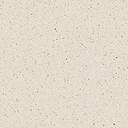 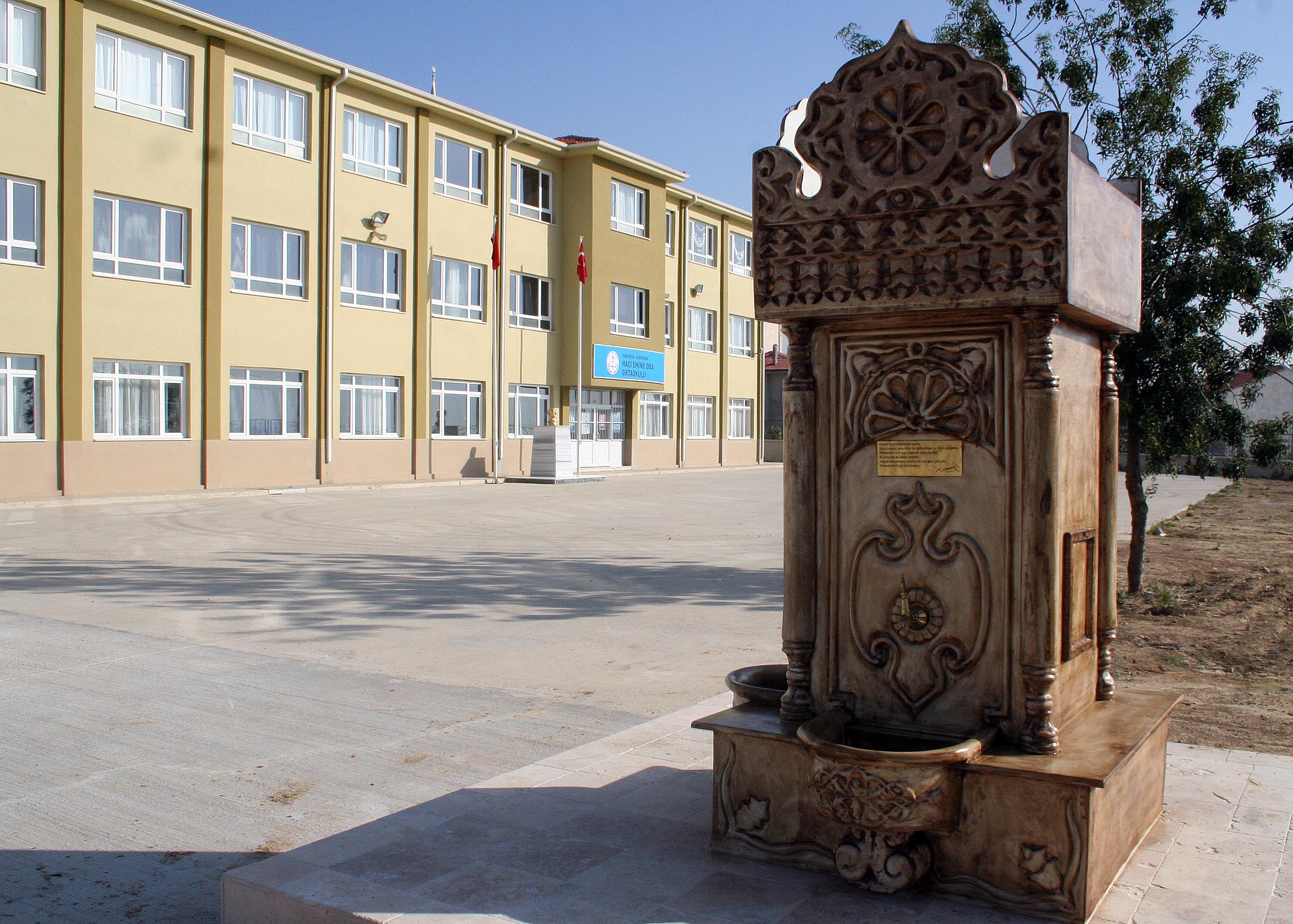 2015 – 2019STRATEJİK PLANIOCAK 2015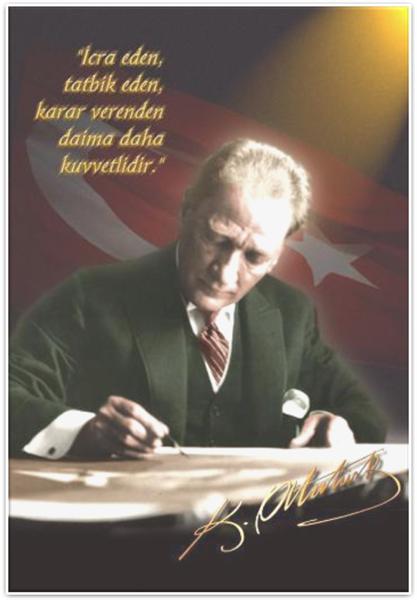 Çalışmadan, yorulmadan, üretmeden, rahat yaşamak isteyen toplumlar, önce haysiyetlerini, sonra hürriyetlerini ve daha sonrada istiklal ve istikballerini kaybederler”.                                			Mustafa Kemal ATATÜRK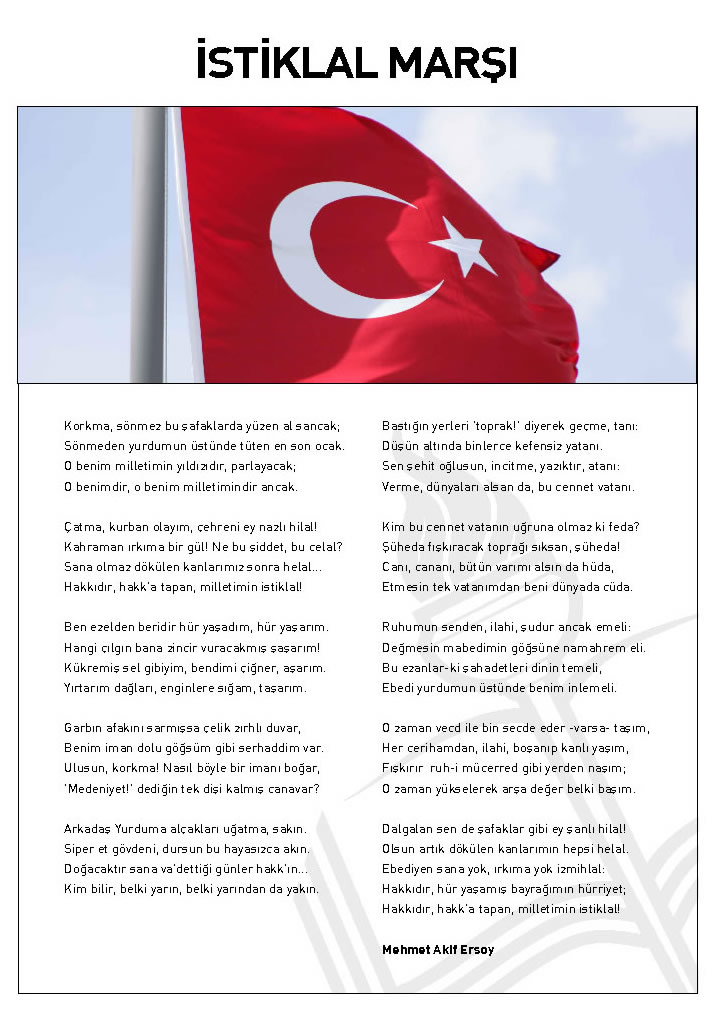 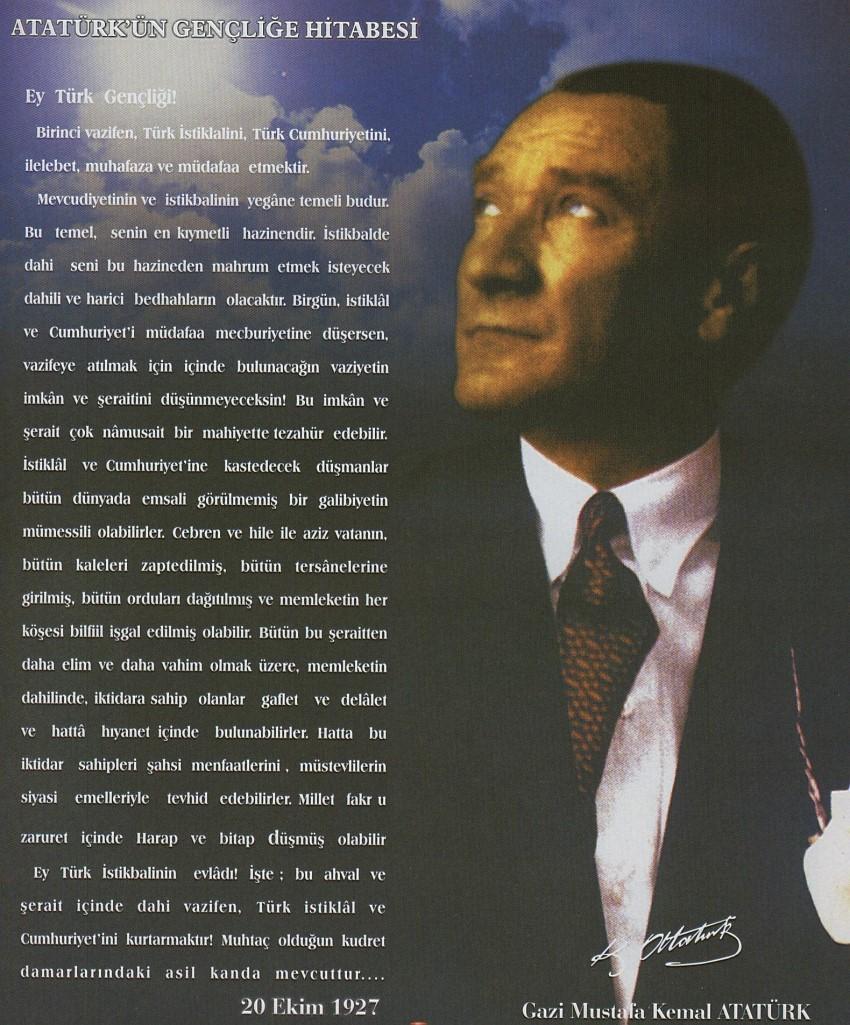 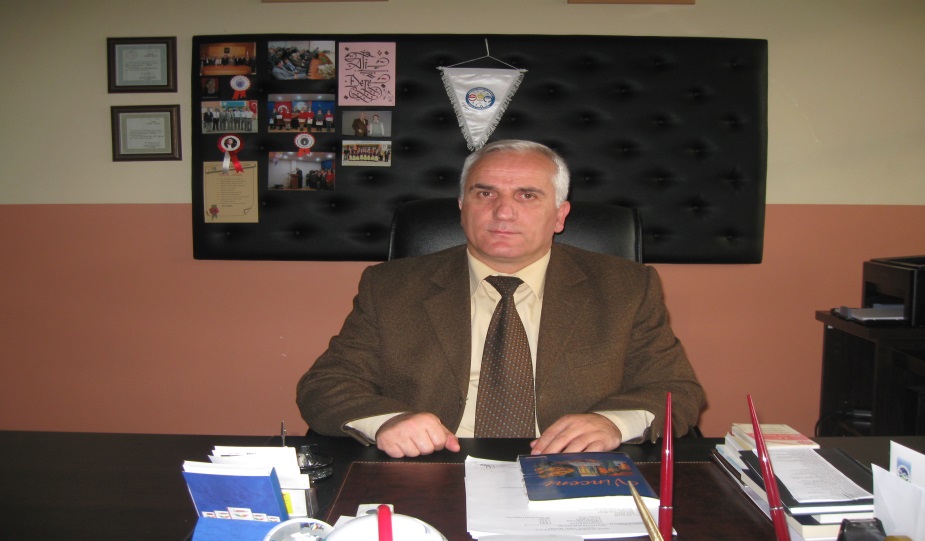 SUNUŞ	İşlevsel yönden “bir organizasyonu veya bir örgütü çekip çevirme” olarak tanımlayabileceğimiz yönetimin basamaklarından biri de planlamadır. Genelde devletlerin ve toplumların özelde de kişilerin ve kurumların başarılı olması yapacakları çalışmaları mutlaka planlamaları ve yaptıkları planları, belirledikleri hedefleri gerçekleştirme doğrultusunda adım adım ve etkili bir şekilde uygulamalarıyla mümkündür. 	Çağımızda başarılı olmak ve yüksek verim elde etmek için sistemli ve planlı çalışmak, başka bir deyişle iyi bir plan yapmak ve bu planı etkili ve ödünsüz uygulamak şarttır. Planlar, uygulanma süresi yönünden kısa, orta ve uzun vadeli olmak üzere üçe ayrılır. Orta ve uzun vadeli planlar stratejik plan kapsamında değerlendirilirken kısa vadeli planlar ise operasyonel planlardır.  Stratejik planlar, kendilerine dayanılarak hazırlanan operasyonel planların uygulanmasıyla uygulanma olanağı bulurlar.	Başarılı olmak ve yüksek verim elde etmek için sistemli ve planlı çalışmak şarttır anlayışıyla hareket ettiklerine inandığım Müdürlüğümüze bağlı her seviyede ve türdeki okul ve kurumlar 2015-2019 dönemi Stratejik Planlarını, 5018 sayılı Kamu Mali Yönetimi ve Kontrol Kanununun 9/1. maddesine ve Bakanlığımız Strateji Geliştirme Başkanlığı’nın 2010/14 sayılı Genelgesine dayanarak, ilgili mevzuat çerçevesinde ve anılan Genelge ekinde verilen iş takviminde belirlenen stratejik planlama sürecini izleyerek, hazırlamışlardır.  	Kapsamlı, yorucu ve özgün bir çalışmanın ürünü olduğu hususunda kuşku duymadığım bu stratejik planlar, okul ve kurumlarımızın dolayısıyla ilçemizdeki eğitim ve öğretimin gelişimini ve çağa uyumunu sağlamak açısından belirlenen ve ulaşılması gereken hedeflerin yönünü, doğrultusunu ve tercihlerini kapsamaktadırlar. Büyük bir emek verilerek ve katılımcı bir anlayışla hazırlanan bu planlar ilçemizin eğitim ve öğretimle ilgili sorunlarının çözümlenmesinde okul ve kurumlarımıza yol gösterici olacaktır. Bu planların hazırlanmasında her türlü özverili çalışmayı yapan okul/kurum stratejik plan hazırlama ekiplerine, katkıda bulunan okul/kurum yöneticilerine ve çalışanlarına en kalbi duygularla teşekkürlerimi sunuyorum.                  Bu stratejik planların belirlenen sürede başarıyla uygulanmasıyla ilçemizin eğitimde hak ettiği düzeye ulaşacağına gönülden inanıyor, planların uygulanmasında görev üstlenecek yöneticilerimize, öğretmenlerimize, velilerimize, öğrencilerimize ve diğer eğitim çalışanları ile eğitim gönüllülerine üstün başarılar diliyorum. 							Ali DERE İlçe Milli Eğitim Müdürü ÖNSÖZ         HACI EMİNE OBA İLKOKULU’nda Atatürk İlke ve İnkılaplarını benimseyen, evrensel ve toplumsal değerlerine saygı duyan, paylaşımcı, katılımcı, özgür düşünceye sahip ve gelişmeye açık çok yönlü bireyler yetiştirmek; çağdaş eğitim imkanı sunan, tüm çalışanların işbirliği ve dayanışma içinde olduğu, öğrenmenin ders geçme yerine bir ihtiyaç olarak görüldüğü, öğrenci merkezli eğitim anlayışının uygulandığı, öğrencinin sahip olduğu yetenekler doğrultusunda yetiştirildiği, sosyal kültürel ve sportif faaliyetlerde başarılı ve çevresinde liderlik eden herkesin her gün daha iyiye ulaşmak için çaba harcadığı eğitim çalışanları ve Beşköprü halkının beklentilerini üst düzeyde karşılayıp ilimizdeki en kaliteli eğitim veren ilköğretim okullarından biri olmayı başarabilmek amacındayız. Bu stratejik amaçlar ve hedefler ve planlanmış zaman diliminde gerçekleşecek uygulama faaliyetleri ile (STRATEJİK PLAN) oluşabilmektedir.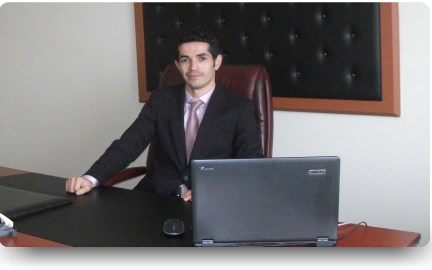 Okulumuz, daha iyi bir eğitim seviyesine ulaşmak düşüncesiyle sürekli yenilenmeyi ve kalite kültürünü kendisine ilke edinmeyi amaçlamaktadır. Kalite kültürü oluşturmak için eğitim ve öğretim başta olmak üzere insan kaynakları ve kurumsallaşma, sosyal faaliyetler,  alt yapı, toplumla ilişkiler ve kurumlar arası ı ilişkileri kapsayan 2015-2019 stratejik planı hazırlanmıştır.Hacı Emine Oba İlkokulu’nun stratejik planlama çalışmasına önce durum tespiti,  yani okulun SWOT analizi yapılarak başlanmıştır. SWOT analizi tüm idari personelin ve öğretmenlerin katılımıyla uzun süren bir çalışma sonucu ilk şeklini almış, varılan genel sonuçların sadeleştirilmesi ise okul yönetimi ile öğretmenlerden oluşan beş kişilik bir kurul tarafından yapılmıştır. Daha sonra SWOT sonuçlarına göre stratejik planlama aşamasına geçilmiştir. Bu süreçte okulun amaçları, hedefleri, hedeflere ulaşmak için gerekli stratejiler, eylem planı ve sonuçta başarı veya başarısızlığın göstergeleri ortaya konulmuştur. Denilebilir ki SWOT analizi bir kilometre taşıdır, okulumuzun bugünkü resmidir ve stratejik planlama ise bugünden yarına nasıl hazırlanmamız gerektiğine dair kalıcı bir belgedir.Stratejik Plan' da belirlenen hedeflerimizi ne ölçüde gerçekleştirdiğimiz, plan dönemi içindeki her yılsonunda gözden geçirilecek ve gereken revizyonlar yapılacaktır.Hacı Emine Oba İlkokulu Stratejik Planı (2015-2019)’de belirtilen amaç ve hedeflere ulaşmamızın Okulumuzun gelişme ve kurumsallaşma süreçlerine önemli katkılar sağlayacağına inanmaktayız.Planın hazırlanmasında emeği geçen Strateji Yönetim Ekibi’ne ve uygulanmasında yardımı olacak İl Milli Eğitim Müdürlüğü,  AR-GE birim sorumlusu olmak üzere tüm kurum ve kuruluşlara öğretmen, öğrenci ve velilerimize teşekkür ederim.                                                                                                                 Murat BİKET                                                                                                                  Okul MüdürüGİRİŞBilim ve teknoloji çağı olarak adlandırdığımız günümüzde artık nitelikli insan yetiştirmek önceki yıllara oranla daha da önem kazanmıştır. Bunu sağlayabilmek için kurumların, gelecekleri ile ilgili somut hedefler belirlemesi, stratejik planlar ortaya koyması gerekmektedir. Hacı Emine Oba İlkokulu Stratejik Planı da bu doğrultuda hazırlanmıştır.Son yıllarda ivme kazanan sosyal, siyasi, ekonomik ve teknolojik gelişmeler tüm toplumsal kurumları olduğu gibi eğitim kurumlarını da etkilemekte, eğitim kurumlarını daha dinamik, daha çağdaş ve yenilikleri takip etmeye yönelik bir yapıya sahip olma konusunda zorlamaktadır. Bu nedenle eğitim kurumlarında yeni yaklaşımlar ve uygulamaların yaşama geçirilmesi zorunlu hale gelmiştir. Eğitim sisteminin en temel ögesi olan okular, toplumun kültürünü devam ettirebilmek, bilimsel ve teknolojik gelişmelere yön verebilmede etkin olabilmek, çağın gereklerine uygun bir yapıya sahip olabilmek için zamanın yeni hedefler ortaya koyar.Okulların kendilerinden beklenen işlevleri yerine getirebilmeleri, iyi bir planlamaya ve bu planlamanın etkin bir şekilde uygulanmasına bağlıdır. Her şeyde hızlı bir değişimin yaşandığı günümüz koşullarında, kurumların işlevleri de sürekli değişmektedir. Sürekli değişen bu çevre koşullarına aktif bir uyum, ancak stratejik planlamayla mümkün görülmektedir. Planlama, önceden belirlenmiş amaçları gerçekleştirmek için yapılması gereken işlerin saptanması ve izlenecek yolların seçilmesidir. Bu özelliği ile planlama, geleceği tahmin edebilme ve olası doğru seçenekleri saptama sürecidir. Planlama, sahip olunan kaynakların en akılcı kullanımını sağlamaya yönelik bir süreçtir Bu sürecin temelinde amaçlı, sürekli ve sistemli bir eylem yatmaktadır.Stratejik Plan, okulun gelişim hedeflerini ve bu hedeflere ulaşmada izlenecek stratejileri ortaya koyan,  okula geleceğe yönelik bir bakış kazandıran plandır. Bu özellikleri ile yapılacak çalışmalara yön verecek, önceliklerin tespitine yardımcı olacak ve okulun sürekli gelişimini garanti altına alacaktır. Ayrıca, stratejik plan içerisinde okulun ilkeleri, okulun değer yargıları, okulun misyonu, okulun vizyonu ve değerlendirme ölçütleri bulunacağı için okul gelişiminden amaçlanan hedefler de açığa kavuşacaktır. Bütün bu özellikleri ile okulun stratejik planı onu şimdiye ve yarına hazırlayacaktır. Okul gelişim planına alınacak çalışmalar gelişim hedeflerine ulaşmaya yönelik olmalıdır. Stratejik plan hazırlanırken uygulama aşamasında, karşılaşılabilecek sorunlar ve bunların çözümü ortaya konmakta, olası engeller ile bunların üstesinden gelmek için izlenecek stratejiler belirlenmektedir. Kısaca diyebiliriz ki; bugünden hazırlanan başarılı bir plan geleceğin başarısını getirir. Başarılı bir şekilde uygulandığında eğitim sisteminde karşılaşılan birçok soruna çözüm getirilebilecektir. Çevresel belirsizliklerin ve beklentilerin artmasının diğer sosyal örgütler gibi okullar üzerinde de baskılar oluşturmakta, değişimi gerekli kılmakta, kurumları uzun vadeli ve değişebilen stratejik planlamaya yönlendirmektedir. Bu nedenle eğitim örgütlerinin, özellikle okulların gelişmeleri, çevreye uyum sağlamaları ve çevreyi değişime hazırlayabilmeleri; yenilik yapmalarını, açık ve dışa dönük stratejiler geliştirmelerini zorunlu hale getirmektedir. Okulların,  gelecekte varlıklarını devam ettirebilmesi ve gelecekte nerede olacaklarına karar vermeleri bu planlamalara bağlıdır. Stratejik planlama, uzak ufukları içine alan bir planlama süreci olduğu halde uzun vadeli bir plan değildir. Organizasyonun gelişim hedeflerine ulaşması için izlenecek hareket yönüne bir açıklık kazandırır. Ayrıca, organizasyonunun zayıf yönlerinin güçlendirilmesine, güçlü olduğu yönlerin de geliştirmesine imkân tanır. Çağdaş eğitim, bireyi yalnızca zihinsel olarak değil, bedensel, sosyal ve duygusal yönlerden de bir bütün olarak geliştirmeyi amaçlar. Bu amaçlara ulaşmak için fiziksel donanımların, personel arasında koordinasyonun ve organizasyonun güçlü olması gerekir. Bu güç ancak, amaç ve araçların belirlenerek planlanmasıyla mümkün olabilir. Geleceği bu günden kazanmak istiyorsak, eğitim sürecine stratejik planlamayı mutlaka yerleştirmeliyiz.Dünyada meydana gelen hızlı gelişmeler ve değişimler; bütün kurumları olduğu gibi eğitim kurumlarını da olumlu veya olumsuz yönde etkilemektedir. Bu değişimin önünde durmak gelişim ve değişime karşı çıkmak veya yönlendirememek kurumların hızla toplumdan soyutlanmasına neden olacaktır.Amacımız gelişmelere ve değişime karşı çıkmak değil; mevcut durumu bütün yönleriyle tespit ederek ortaya koymak, yapacağımız planlarla ihtiyaçlara uygun olarak geleceğimizi şekillendirmektir.Hazırladığımız “Stratejik Plan”; bizlerin 2015–2019 yılları arasındaki zaman dilimini ve sonrasını şekillendirecektir.
       Stratejik Plan Hazırlama EkibiTABLO DİZİNİBİRİNCİ BÖLÜMHACI EMİNE OBA İLKOKULU STRATEJİK PLANLAMA SÜRECİYasal ÇerçeveKamu Yönetimi Reformu kapsamında alınan Yüksek Planlama Kurulu kararlarında ve 5018 sayılı Kamu Mali Yönetimi ve Kontrol Kanununda, kamu kuruluşlarının stratejik planlarını hazırlamaları ve kuruluş bütçelerini bu plan doğrultusunda oluşturmaları öngörülmektedir. 5018 sayılı Kanunun 9. maddesi şöyledir;“Kamu idareleri; kalkınma planları, programlar, ilgili mevzuat ve benimsedikleri temel ilkeler çerçevesinde geleceğe ilişkin misyon ve vizyonlarını oluşturmak, stratejik amaçlar ve ölçülebilir hedefler saptamak, performanslarını önceden belirlenmiş olan göstergeler doğrultusunda ölçmek ve bu sürecin izleme ve değerlendirmesini yapmak amacıyla katılımcı yöntemlerle stratejik plan hazırlarlar.5018 sayılı Kamu Malî Yönetimi ve Kontrol Kanununun 60’ıncı maddesi ile 22/12/2005 tarihli ve 5436 sayılı Kanunun 15 inci maddesine dayanılarak “Strateji Geliştirme Birimlerinin Çalışma Usul ve Esasları Hakkında Yönetmelik” hazırlanmıştır.Kalkınma planları ve yıllık programlar ile diğer ilgili programlar dikkate alınarak hazırlanan stratejik planlar, Devlet Planlama Teşkilatı Müsteşarlığı (DPT) ve diğer ilgili kurumların öngörülen süreçlerinden geçerek yürürlüğe girmektedir.Bu amaçla DPT tarafından, 5018 sayılı Kanununun 9’uncu maddesine dayanılarak “Kamu İdarelerinde Stratejik Planlamaya İlişkin Usul ve Esaslar Hakkında Yönetmelik” hazırlanmıştır. Bu yönetmeliğe göre; stratejik planlama çalışmalarının kapsamdaki tüm kamu idarelerine yaygınlaştırılması, aşamalı bir geçiş takvimi dâhilinde yürütülmüştür. Söz konusu geçiş takvimine göre Bakanlığımız, 2015-2019 yıllarını kapsayacak olan ilk stratejik planını, hazırlayarak yürürlüğe koymuştur.Bakanlığımız stratejik planı ile birlikte eş zamanlı olarak İl millî eğitim müdürlükleri stratejik planları da hazırlanmıştır.Bu kanun ve yönetmeliklerde başka DPT tarafından hazırlanan “Kamu İdareleri İçin Stratejik Planlama Kılavuzu” 19.06.2006 tarih ve 2006/55 sayılı MEB Genelgesi ve 2010/14 Sayılı MEB Genelgesi Bakanlığımız merkez ve taşra teşkilatı birimlerinde yürütülmekte olan stratejik planlama çalışmalarının yasal çerçevesini oluşturmaktadır.Stratejik Planlama ÇalışmalarıOkulumuzun Stratejik Planına (2015-2019) Okul Gelişim Yönetim Ekibi (OGYE) tarafından, okulumuzun öğretmenler odasında, çalışma ve yol haritası belirlendikten sonra bu ekip içerisinden seçilen 7 kişilik çalışma ve koordinasyon ekibi tarafından taslak oluşturularak başlanmıştır.Stratejik Planlama Çalışmaları kapsamında Okulumuzda “Stratejik Planlama Çalışma Ekibi” kurulmuştur. Önceden hazırlanan anket formlarında yer alan sorular katılımcılara yöneltilmiş ve elde edilen veriler birleştirilerek paydaş görüşleri oluşturulmuştur. Bu bilgilendirme ve değerlendirme toplantılarında yapılan anketler ve hedef kitleye yöneltilen sorularla mevcut durum ile ilgili veriler toplanmıştır.Stratejilerin Belirlenmesi;Stratejik planlama ekibi tarafından, tüm iç ve dış paydaşların görüş ve önerileri bilimsel yöntemlerle analiz edilerek planlı bir çalışmayla stratejik plan hazırlanmıştır.Bu çalışmalarda izlenen adımlar;1. Kurumun var oluş nedeni (misyon), ulaşmak istenilen nokta (vizyon) belirlenip okulumuzun tüm paydaşlarının görüşleri ve önerileri alındıktan sonra vizyona ulaşmak için gerekli olan stratejik amaçlar belirlendi. Stratejik amaçlar;a. Okul içinde ve faaliyetlerimiz kapsamında iyileştirilmesi, korunması veya önlem alınması gereken alanlarla ilgili olan stratejik amaçlar,b. Okul içinde ve faaliyetler kapsamında yapılması düşünülen yenilikler ve atılımlarla ilgili olan stratejik amaçlar,c. Yasalar kapsamında yapmak zorunda olduğumuz faaliyetlere ilişkin stratejik amaçlar olarak da ele alındı.2. Stratejik amaçların gerçekleştirilebilmesi için hedefler konuldu. Hedefler stratejik amaçla ilgili olarak belirlendi. Hedeflerin spesifik, ölçülebilir, ulaşılabilir, gerçekçi, zaman bağlı, sonuca odaklı, açık ve anlaşılabilir olmasına özen gösterildi.3. Hedeflere uygun belli bir amaca ve hedefe yönelen, başlı başına bir bütünlük oluşturan, yönetilebilir, maliyetlendirilebilir faaliyetler belirlendi. Her bir faaliyet yazılırken; bu faaliyet “amacımıza ulaştırır mı” sorgulaması yapıldı.4. Faaliyetlerin gerçekleştirilebilmesi için sorumlu ekipler ve zaman belirtildi.5. Faaliyetlerin başarısını ölçmek için performans göstergeleri tanımlandı.6. Strateji, alt hedefler ve faaliyet/projeler belirlenirken yasalar kapsamında yapmak zorunda olunan faaliyetler, paydaşların önerileri, çalışanların önerileri, önümüzdeki dönemde beklenen değişiklikler ve GZFT (SWOT) çalışması göz önünde bulunduruldu.7. GZFT çalışmasında ortaya çıkan zayıf yanlar iyileştirilmeye, tehditler bertaraf edilmeye; güçlü yanlar ve fırsatlar değerlendirilerek kurumun faaliyetlerinde fark yaratılmaya çalışıldı; önümüzdeki dönemlerde beklenen değişikliklere göre de önlemler alınmasına özen gösterildi.8. Strateji, Hedef ve Faaliyetler kesinleştikten sonra her bir faaliyet maliyetlendirilmesi yapıldı.9. Maliyeti hesaplanan her bir faaliyetler için kullanılacak kaynaklar belirtildi. Maliyeti ve kaynağı hesaplanan her bir faaliyet/projenin toplamları hesaplanarak bütçeler ortaya çıkartıldı.HACI EMİNE OBA İLKOKULUStratejik Plan Hazırlama EkibiİKİNCİ BÖLÜMMEVCUT DURUM ANALİZİ 1. Tarihsel GelişimOkulumuz 2000 yılının Nisan ayında Adapazarı depremi sonrasında Beşköprü Mahallesinde yapılan 8 derslikli prefabrik binada 5 sınıflı olarak eğitim-öğretim faaliyetlerine başlamıştır. 2001-2002 öğretimi yılından itibaren 2009-2010 öğretim yılına kadar 8 sınıfla eğitim-öğretim faaliyetlerine devam ettikten sonra 2010 Kasım ayından itibaren hayırsever Gültekin OBA tarafından yaptırılan 16 derslikli yeni binasına taşınmıştır.            2. Yasal Yükümlülükler Tablo 1: Yasal YükümlülüklerFaaliyet Alanları, Ürün/HizmetlerTablo 2: Faaliyet Alanları, Ürün / HizmetlerOkul İçin Ürün/Hizmet ListesiTablo 3: Okul İçin Ürün/Hizmet ListesiKurumumuzun faaliyet ve hizmet alanları şunlardır;PAYDAŞ ANALİZİOkulumuzun hizmetleriyle ilgisi olan, okulumuzdan doğrudan ve dolaylı veya dolaylı, olumlu ya da olumsuz yönde etkilenen veya okulumuzu etkileyen kişi, grup veya diğer kurumların iç paydaş, dış paydaş, çalışanlar, temel ortak, stratejik ortak şeklinde gösterilen liste aşağıda hazırlanmıştır. Paydaş Sınıflandırma MatrisiTablo 4: Paydaş Sınıflandırma Matrisi : Tamamı	O: Bir kısmıTablo 5: Paydaş Önceliklendirme Matrisi
Yararlanıcı Ürün/Hizmet MatrisiTablo 6: Yararlanıcı Ürün/Hizmet Matrisi : Tamamı	O : Bir kısmıKURUM İÇİ ANALİZ Örgütsel YapıOkul/Kurum Teşkilat Şeması Tablo 7: Okul/Kurumlarda Oluşturulan Birimler:	5.2 İnsan Kaynakları Tablo 8: 2015 – 2016 Öğretim Yılı Kurumdaki Mevcut Yönetici Sayısı:Tablo 9: Kurum Yöneticilerinin Eğitim Durumu:Tablo 10: Kurum Yöneticilerinin Yaş İtibari ile dağılımı:Tablo 11: İdari Personelin Hizmet Süresine İlişkin Bilgiler:Tablo 12: Kurumda gerçekleşen yönetici sirkülasyonunun oranı:,Tablo 13: İdari Personelin Katıldığı Hizmetiçi Eğitim Programları:Öğretmenlere İlişkin Bilgiler:           Tablo 14: 2015 – 2016 Yılı Kurumdaki Mevcut Öğretmen Sayısı:Tablo 15: Öğretmenlerin Yaş İtibari ile Dağılımı:Tablo 16: Öğretmenlerin Hizmet Süreleri:Tablo 17: Kurumda gerçekleşen öğretmen sirkülâsyonunun oranı:            Destek Personele (Hizmetli- Memur) İlişkin Bilgiler:Tablo 18: 2015-2016 Yılı Kurumdaki Mevcut Hizmetli/ Memur Sayısı:	 Tablo 19: Çalışanların Görev DağılımıTablo 20: Okul Rehberlik HizmetleriTablo 21: İnsan Kaynakları Bilgi Tablosu	5.3 Teknolojik DüzeyOkulumuzda Bilişim Teknolojileri Formatör Öğretmeni bulunmakta, bu öğretmen rehberliğinde Bilişim Teknolojileri Sınıfı aktif olarak kullanılmaktadır. Bilişim Teknolojileri Sınıfında öğrencilerin kullanımına tahsis edilmiş 16 adet bilgisayar haricinde tüm idari bilimlerde internet bağlantısı ve bilgisayar bulunmaktadır. Okulumuzun her katında internet erişimi mümkündür. Tüm sınıflarımızda projeksiyon cihazı mevcuttur. Öğrencilerimiz Eba, Vitamin, DynEd gibi programları aktif olarak kullanabilmektedir. Bunun dışında öğrenci işleri, öğretmen işleri, maaş işlemleri, rehberlik işlemleri bilgisayar üzerinden yapılmakta, yazışmalar bilgisayar üzerinden yapılmaktadır. Tablo 22: Okul/Kurumun Teknolojik Altyapısı: 		Tablo 23: Okul/Kurumun Fiziki Altyapısı: 5.4 Mali KaynaklarOkulumuzda bulunan kantinden gelir elde edilmektedir. Kantin gelirleri düzenlenecek sözleşmelerle ileriki yıllarda artacaktır. Kaynakları arttırmak için Okul Aile Birliği çalışmaları, kermesler, yılsonu etkinlikleri düzenlenebilir. Bunun dışında hayırsever vatandaşlar ve sponsorlar aracılığı ile kaynaklar arttırılabilir.  Okulumuz binası ısı yalıtımlı olup ısınma konusunda yeterli tasarruf yapılmaktadır. Bunun dışında özellikle elektrik ve su kullanımı konusunda tasarruf elde edilebilir. Bu amaçla akıllı musluklar takılmalıdır. Öğrencilerin elektrik tasarrufuna teşvik amacıyla uyarılmaları, koridorlara bu amaçla afişler asılması gerekmektedir. Geri dönüşüm kutularının aktif olarak kullanılması ek kaynak imkânı sağlayacaktır.Tablo 24: Okul/Kurum Kaynak Tablosu: Tablo 25: Okul/Kurum Gelir-Gider Tablosu: 5.5 İstatistikî VerilerÖğrencilere İlişkin Bilgiler:Tablo 26: Karşılaştırmalı Öğretmen/Öğrenci Durumu (Anasınıfı Dahil)Tablo 27: Öğrenci Sayılarına İlişkin BilgilerTablo 28: Yıllara Göre Ortalama Sınıf MevcutlarıTablo 29: Yıllara Göre Mezun Olan Öğrenci Oranı	   Tablo 30: Sınıf Tekrarı Yapan Öğrenci SayısıTablo 31: Sorumluluğu Bulunan Öğrenci SayısıTablo 32: Devamsızlık Nedeni İle Sınıf Tekrarı Yapan Öğrenci Sayısı 	Tablo 33: Ödül ve CezalarTablo 34: Yerleşim Alanı ve DersliklerTablo 35: Sosyal AlanlarTablo 36: Spor Tesisleri6. Çevre AnaliziÜst Politika BelgeleriMEB 2015-2019 Stratejik Planı,İl Millî Eğitim Müdürlüğü Stratejik Planı,İlçe Millî Eğitim Müdürlüğü Stratejik Planı,Kalkınma PlanıOrta Vadeli ProgramAB Müktesebatına Uyum ProgramıTUBİTAK Vizyon 2023 Eğitim ve İnsan Kaynakları RaporuMEB Sürekli Kurum Geliştirme Projesi, TÜSSİDE Sonuç RaporuBilgi Toplumu StratejisiMillî Eğitim Strateji BelgesiHayatboyu Öğrenme Strateji Belgesi5018 sayılı Kamu Mali Yönetimi ve Kontrol KanunuStratejik Plan Hazırlama YönetmeliğiKamu Kurum ve Kuruluşları İçin Stratejik Planlama Kılavuzu DPTMEB Stratejik Plan Hazırlık ProgramıMEB Stratejik Plan Durum Analizi RaporuHükümet Programı62. Hükümet Eylem PlanıMEB Bütçe RaporuBakanlık ve İl MEM Stratejik PlanlarıMillî eğitim ile ilgili mevzuat7. GZFT (Güçlü Yönler, Zayıf Yönler, Fırsatlar, Tehditler) AnaliziOkul/Kurumunuzun ayrıntılı GZFT’ Analizinin yapılması için olabildiğince çok veri toplanması ve paydaş görüşleri alması gerekmektedir. Kurum içi analiz sonuçlarından yararlanılmalıdır.Tablo 37: GZFT (Güçlü Yönler, Zayıf Yönler, Fırsatlar, Tehditler) AnaliziÜÇÜNCÜ BÖLÜMGELECEĞE YÖNELİM 1. Misyon, Vizyon, Temel Değerler2.STRATEJİK PLAN GENEL TABLOSUStratejik Amaç 1.Okulumuzda; başta engelliler olmak üzere tüm bireylerin eğitim ve öğretime adil şartlar altında erişimine, tamamlamalarına, okul öncesi eğitimin yaygınlaştırılmasına ve öğrenim çağı dışındaki bireylerin hayat boyu öğrenmelerine imkân ve ortam sağlamak.Stratejik Hedef 1.1.Plan döneminde; 1. Sınıfa başlayan öğrencilerimizden en az 1 yıl okul öncesi eğitim alanların oranını arttırmak, devamsızlıkları azaltmak ve devamsızlık nedeniyle sınıfa kalan öğrenci oranını sıfırlamakStratejik Amaç 2Okulumuzda; tüm bireylere ulusal ve uluslararası ölçütlerde bilgi, beceri, tutum ve davranışlar kazandıracak nitelikli, sürdürülebilir ve kaliteli bir eğitim vermek, dil becerileri gelişmiş,  hayat boyu öğrenen sağlıklı bireyler yetiştirmek. Stratejik Hedef 2.1. Plan döneminde; bireylerin akademik, sosyal, kültürel, sportif ve sanatsal becerilerini geliştirmek, proje ve yarışmalara daha fazla katılımı sağlamak ve akademik başarı oranını artırmak.Stratejik Hedef 2.3Plan döneminde; eğitimde yenilikçi yaklaşımlar kullanılarak öğrencilerin yabancı dil öğrenme yeterliliklerini geliştirmek, uluslararası hareketliliğe katılan öğrenci ve öğretmen sayısını artırmak.Stratejik Amaç 3.Eğitim öğretimde verimlilik ve hizmet kalitesini artırmak için; kurumlarımızın beşeri, fiziki ve mali alt yapı eksikliklerini gidermek, enformasyon teknolojilerinin kullanımını artırmak, yönetim ve organizasyon yapısını çağın gereklerine uygun hale getirmek.Stratejik Hedef 3.1.Plan döneminde; kurum standartlarına uygun eğitim ortamları tesis etmek, binaların bakım, onarım ve donatımlarını yapmak, etkin, verimli bir mali yönetim yapısını oluşturmak.3. TEMA, AMAÇ, HEDEF VE TEDBİRLER1.TEMA: EĞİTİM VE ÖĞRETİME ERİŞİMİN ARTIRILMASIStratejik Amaç 1. Eğitim ve Öğretime ErişimOkulumuzda; başta engelliler olmak üzere tüm bireylerin eğitim ve öğretime adil şartlar altında erişimine, tamamlamalarına, okul öncesi eğitimin yaygınlaştırılmasına ve öğrenim çağı dışındaki bireylerin hayat boyu öğrenmelerine imkân ve ortam sağlamak.Stratejik Hedef 1.1.Eğitim ve Öğretime Katılım ve Tamamlama2015-2019 stratejik plan döneminde; 1. Sınıfa başlayan öğrencilerimizden en az 1 yıl okul öncesi eğitim alanların oranını arttırmak, devamsızlıkları azaltmak ve devamsızlık nedeniyle sınıfa kalan öğrenci oranını sıfırlamakOkul öncesi eğitimin ilkokula başlayan öğrenciler üzerindeki olumlu etkileri göz önüne alındığında tüm öğrencilerin bu eğitimi almalarının sağlanması eğitim öğretimi kaliteli hale getirecektir. 2015-2016 eğitim-öğretim yılında okulumuzda 1. Sınıfa başlayan öğrencilerin okul öncesi eğitim alma oranı % 88’dir. Bu oranın %100’e çıkarılması hedeflenmektedir.Öğrencilerimizin başarılı olabilmeleri için okula devamlarının sağlanması önemlidir. Okulumuzda genel olarak devamsızlık problemi yaşanmamakla birlikte 2014-2015 eğitim-öğretim yılında 1 öğrencimiz özel sebeplerle 20 günlük devamsızlık süresi aşmış, veliyle iletişime geçilerek okula devamı sağlanmıştır.Performans Göstergeleri 1.1.Tedbirler 1.1.2.TEMA: EĞİTİM VE ÖĞRETİMDE KALİTENİN ARTIRILMASIStratejik Amaç 2.Eğitim ve Öğretimde KaliteOkulumuzda; tüm bireylere ulusal ve uluslararası ölçütlerde bilgi, beceri, tutum ve davranışlar kazandıracak nitelikli, sürdürülebilir ve kaliteli bir eğitim vermek, dil becerileri gelişmiş,  hayat boyu öğrenen sağlıklı bireyler yetiştirmek. Stratejik Hedef 2.1.Öğrenci Başarısı ve Öğrenme Kazanımları2015-2019 plan döneminde; bireylerin akademik, sosyal, kültürel, sportif, sanatsal becerilerini geliştirmek, proje ve yarışmalara daha fazla katılımı sağlamak, başarı oranını artırmak.Nitelikli bireylerin yetiştirilmesine imkân sağlayacak kaliteli bir eğitim sistemi; bireylerin potansiyellerinin açığa çıkarılmasına ortam sağlayarak hem bedensel, ruhsal ve zihinsel gelişimlerini desteklemeli hem de akademik başarı düzeylerini artırmalıdır. Bu kapsamda kaliteli bir eğitim için bütün bireylerin bedensel, ruhsal ve zihinsel gelişimlerine yönelik faaliyetlere katılım oranlarının ve öğrencilerin akademik başarı düzeylerinin artırılması hedeflenmektedir.Öğrencilerimizin bilim, sanat, kültür ve sportif alanlarda düzenlenen faaliyetlere katılımı istenen düzeyde olmamakla birlikte, her geçen yıl katılımın arttırılması hedeflenmektedir. Bu bağlamda, sınıf öğretmenlerimizce gerekli bilgilendirmelerin öğrencilerimize yapılması, öğrencilerimizin teşvik edilmesi, ödül alamasalar bile desteklenmesi, okulumuzca ödüllendirilmesi düşünülmektedir.Kitap okuma alışkanlığının önemine vurgu yapmak amacıyla sınıflar düzeyinde en çok kitap okuyan öğrencilerin belirlemesi, teşvik edilmesi ve bunları ödüllendirilmesi, internet sitesinde yayınlanarak onurlandırılması amaçlanmaktadır.Onur ve iftihar belgesi alan öğrenci sayılarının arttırılması, okulumuza verilen ‘Beyaz Bayrak’  sertifikasının devamının sağlanması, ‘Beslenme Dostu Okul’ sertifikasının alınması hedeflerimiz arasındadır.Performans Göstergeleri 2.1.Tedbirler 2.1.Stratejik Hedef 2.3. Yabancı Dil ve HareketlilikOkulumuzdaki öğrencilerin yabancı dillerini geliştirebilmek,Öğrencilerimizin bir dünya vatandaşı olarak yetişebilmeleri, evrensel değerleri özümseyerek gelecekleri ile ilgili planlamalarında yurt dışı kariyerleri de düşünebilmeleri açısından yabancı dil eğitiminin katkısı büyüktür. Bu nedenle okulumuzda yabancı dil eğitimine gerekli önem verilmekte gerek MEB’in uyguladığı yabancı dil eğitimi programlarına, gerekse okul içi etkinliklere ağırlık verilmektedir.Öğrencilerin yabancı dildeki yetkinliklerini artırabilmeleri için Dyned gibi programların kullanılmasının, teknolojik altyapıdan en üst derecede yararlanmanın, AB projelerine etkin katılımın etkisi büyük olacaktır.Performans Göstergeleri 2.3.Tedbirler 2.3.3.TEMA: KURUMSAL KAPASİTENİN GELİŞTİRİMESİStratejik Amaç 3. Kurumsal KapasiteEğitim ve öğretimde verimliliği ve hizmet kalitesini artırmak için; kurumlarımızın beşeri, fiziki ve mali alt yapı eksikliklerini gidermek, enformasyon teknolojilerinin kullanımını artırmak, yönetim ve organizasyon yapısını çağın gereklerine uygun hale getirmek.Stratejik Hedef 3.1. Okulumuzda görev yapan öğretmen ve yöneticilerin mesleki gelişimlerine yardımcı olmak ve performanslarını artırıcı çalışmalar yapmakEğitimde başarıyı artırmanın en önemli gerekliliklerinden biri de bu alandaki gelişmeleri takip etmek, yeniliklerden haberdar olmak ve bu yeniliklere uyum sağlamaktır. Bu bağlamda okulumuz öğretmenlerinin her türlü yeniliklerden ve gelişmelerden haberdar olması, kendilerini geliştirmeleri ve yenilemeleri ancak alacakları hizmet içi eğitimlerle, gelişme ve yenilikleri takip etmeleri ile mümkün olacaktır. Bu nedenle okulumuz öğretmenleri eğitim alanındaki yenilikleri ve gelişmeleri takip etme, kendilerini geliştirmeleri konusunda teşvik edilmelidir.Performans Göstergeleri 3.1.Tedbirler 3.1.Stratejik Hedef 3.2. Fiziki ve Mali Alt Yapı2015-2019 stratejik plan döneminde; kurum standartlarına uygun eğitim ortamları tesis etmek, binaların bakım, onarım ve donatımlarını yapmak, etkin, verimli bir mali yönetim yapısını oluşturmak.Okulumuzda bir spor salonunun bulunmayışı öğrencilerimizin farklı spor dalları ile ilgilenmeleri ve yetiştirilmesi konusunda sıkıntı yaratmaktadır. Bu nedenle okulumuzu inşa eden hayırsever Gültekin OBA ile iletişime geçilerek ve gerekli girişimlerde bulunarak okul bahçemizde basketbol alanının yer aldığı bölüme bir spor salonu yapılması düşünülmektedir.Mevcut kamera sistemi ile okul ön bahçesi, yan bahçe ve okul arkası izlenebilmektedir. Okulumuz koridorlarına da kamera ile izleme sistemi konularak üç katın koridorları da kamera ile izlenecek duruma getirilmeli, ayrıca okulumuzun doğu cephesine de bir kamera konmalıdır.Okul binamızın dış cephe sıvalarında dökülmeler meydana gelmiş, dış cephe boyası eskimiş vaziyettedir. Süreç içerisinde okul dış cephesinde sıva dökülmelerinin olduğu yerlere onarım ve tüm dış cepheye boya gerekmektedir. Ayrıca iç cephede dönem dönem boya badana ihtiyacı oluşmaktadır. Bu nedenle süreç içerisinde ihtiyaç duyulduğunda iç cephe boya ve onarımına gerek duyulmaktadır.Okul binamızı yaptıran hayırsever Gültekin OBA aynı zamanda okulumuza maddi kaynak da sağlamaktadır. Ancak sonraki yılları için okulumuzun fiziki ve mali altyapısının geliştirilmesi için çevredeki iş adamları, firmalar, fabrikalarla görüşülmeli, okulumuza maddi destek sağlayacak yeni kaynaklar bulunmalıdır.Kitap okumanın akademik ve kültürel başarıya önemli oranda etkisi olduğu bilinmektedir. Okulumuzda da öğrencilerimizin kullanımına açık bir kütüphane bulunmaktadır. Ancak kütüphaneye yeni kitapların kazandırılması, zaman içinde yıpranan, eskiyen ya da kaybolan kitapların yerine yenilerinin konulması gerekmektedir. Performans Göstergeleri 3.2.Tedbirler 3.2.DÖRDÜNCÜ BÖLÜMMALİYETLENDİRMEBu bölümün temel amacı önümüzdeki beş yıllık süreç içerisinde yapmak istediklerimiz ile yapabileceğimiz hizmetlerin birbiriyle anlamlı bir ilişkide olduğunu göstermektir. Tüm planlanan faaliyet ve tedbirler kurum üzerinde ekonomik bir baskı oluşturmaktadır. Kurumun mali yapısı ve yeterliliklerinin bu istekleri karşılayabilecek düzeyde olması gerekmektedir ki planlanan hedefler gerçekçi ve ulaşılabilir olsun. Stratejik plan doğrultusunda kurumun mali yapısı yönetilecek ve bütçe planlaması yapılacaktır.Okulumuzun 2015-2019 Stratejik Planı’nda yer alan stratejik amaçların gerçekleştirilebilmesi için beş yıllık süre için tahmini 16.750 TL’lik kaynağa ihtiyaç duyulmaktadır. Tablo 38: Bütçe ve Maliyet TablosuYukarıda sunulan Hacı Emine Oba İlkokulu Müdürlüğü 2015-2019 Yılı Stratejik Planı 51 (Elli bir) Sayfadan ibaret orijinal nüshası olup, tarafımızdan incelenmiş ve imza altına alınmıştır.T.C.SERDİVAN KAYMAKAMLIĞIHacı Emine Oba İlkokulu MüdürlüğüSayı           :  010/170  										21.12.2010                                                                                                                            Konu         :  2015-2019 Stratejik Planı. İLÇE MİLLİ EĞİTİM MÜDÜRLÜĞÜNE                                                                                                                         SERDİVANİlgi          :   a) 24/12/2003 tarih ve 5018 sayılı Kamu Mali Yönetimi ve Kontrol Kanunu.                     b) 26/05/2006 tarihli Kamu İdarelerinde Stratejik Planlamaya İlişkin Usul ve Esaslar Hakkında Yönetmelik.                     c) 19/06/2006 tarih ve B.08.0.SGB.0.03.01.06/2673 sayılı yazı (Genelge No: 2006/55).                     d) 09/02/2010 tarihli ve B.08.0.SGB.0.03.01.06/924 sayılı yazı (Genelge No: 2010/14).             Kalkınma planları ve programlarında yer alan politika ve hedefler doğrultusunda, kamu kaynaklarının etkili, ekonomik ve verimli bir şekilde elde edilmesi ve kullanılmasını, hesap verilebilirliği ve saydamlığı sağlamak üzere kamu mali yönetiminin yapısını ve işleyişini, raporlanmasını ve mali kontrolü düzenlemek amacıyla çıkartılan 5018 sayılı Kamu Mali Yönetimi ve Kontrol Kanunu’nun 9 uncu maddesinde; “Kamu idareleri; kalkınma planları, programlar, ilgili mevzuat ve benimsedikleri temel ilkeler çerçevesinde geleceğe ilişkin misyon ve vizyonlarını oluşturmak, stratejik amaçlar ve ölçülebilir hedefler saptamak, performanslarını önceden belirlenmiş olan göstergeler doğrultusunda ölçmek ve bu sürecin izleme ve değerlendirmesini yapmak amacıyla katılımcı yöntemlerle stratejik plan hazırlarlar” denilmektedir.             5018 sayılı Kanunda öngörülen ve stratejik plan hazırlamakla yükümlü kamu idarelerinin ve stratejik planlama sürecine ilişkin takvimin tespiti ile stratejik planların, kalkınma planları ve programlarla ilişkilendirilmesine yönelik usul ve esasların belirlenmesi amacıyla hazırlanan “Kamu İdarelerinde Stratejik Planlamaya İlişkin Usul ve Esaslar Hakkında Yönetmelik”in Resmî Gazete’de yayımlanmasını müteakiben, Bakanlığımız, İlgi (c) Genelge ile stratejik planlama sürecini başlatmıştır.             Bakanlığımız, Türk eğitim sistemini düzenleyen mevzuat ile birlikte, eğitim sistemi için referans bir politika belgesi niteliğinde olan ve Türkiye’nin AB vizyonuna uygun olacak şekilde hazırlanan “Millî Eğitim Bakanlığı 2015-2019 Stratejik Planı” İlgi (d) Bakan Onayı ile 01 Ocak 2010 tarihi itibariyle uygulamaya konulmuştur.             Millî Eğitim Bakanlığı 2015-2019 Stratejik Planı ile aynı süreçte ve eş zamanlı olarak merkez teşkilatı birimleri ile İl millî eğitim müdürlükleri de beş yıllık stratejik planlarını hazırlayarak uygulamaya koymuşlardır.             Bakanlığımız Stratejik Planı (2015-2019) ve İl millî eğitim müdürlükleri stratejik planlarının uygulamaya girmesiyle bu planlara uyumlu olarak ilçe millî eğitim müdürlükleri ve okul/kurum müdürlüklerinin de stratejik plan hazırlamaları İlgi (d) Genelge ile uygun görülmüştür.              Stratejik yönetim anlayışının İl, İlçe millî eğitim müdürlükleri ve okul/kurumlarımıza yayılması ve bu suretle yönetim uygulamalarımızda yeni bir kültürün oluşturulması amaçlanmaktadır.              Makamlarınızca da uygun görüldüğü takdirde, 2015-2019 yıllarını kapsayan Hacı Emine Oba İlköğretim Okulu Stratejik Planı’nın uygulamaya konulmasını olurlarınıza arz ederim. 	 	 Murat BİKET
		Okul Müdürü EK			: 
2 Ad. Stratejik Plan OLUR…./…../2015Ali DEREİlçe Millî Eğitim MüdürüT.C. SERDİVAN KAYMAKAMLIĞIHACI EMİNE OBAİLKOKULU MÜDÜRLÜĞÜ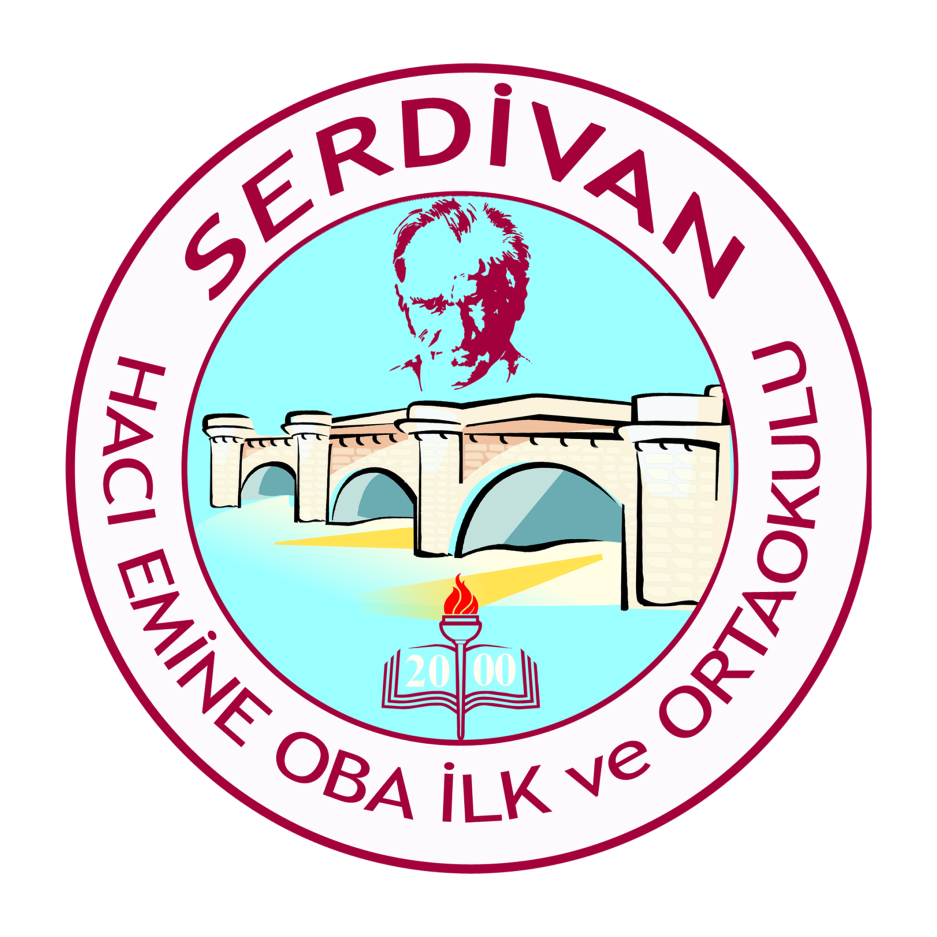 İÇİNDEKİLERİÇİNDEKİLERSAYFA NOSAYFA NOSUNUŞSUNUŞ66ÖNSÖZÖNSÖZ77GİRİŞGİRİŞ88TABLO DİZİNİTABLO DİZİNİTABLO DİZİNİ10BÖLÜM: HACI EMİNE OBA İLKOKULU STRATEJİK PLANLAMA SÜRECİBÖLÜM: HACI EMİNE OBA İLKOKULU STRATEJİK PLANLAMA SÜRECİBÖLÜM: HACI EMİNE OBA İLKOKULU STRATEJİK PLANLAMA SÜRECİ         	Yasal Çerçeve         	Yasal Çerçeve         	Yasal Çerçeve13	Stratejik Planlama Çalışmaları		Stratejik Planlama Çalışmaları		Stratejik Planlama Çalışmaları	13        	 Stratejik Plan Hazırlama Ekibi        	 Stratejik Plan Hazırlama Ekibi        	 Stratejik Plan Hazırlama Ekibi15BÖLÜM:  MEVCUT DURUM ANALİZİBÖLÜM:  MEVCUT DURUM ANALİZİBÖLÜM:  MEVCUT DURUM ANALİZİ1.Tarihsel Gelişim17172.Yasal Yükümlülükler 17173.Faaliyet Alanları, Ürün ve Hizmetler19194.Paydaş Analizi20205.Kurum İçi Analiz 2222        5.1 Örgütsel Yapı2222        5.2 İnsan Kaynakları2323        5.3 Teknolojik Düzey3030        5.4 Mali Kaynaklar3232        5.5 İstatistikî Veriler33336.Çevre Analizi3636Üst Politika Belgeleri36367.GZFT (Güçlü Yönler, Zayıf Yönler, Fırsatlar, Tehditler) Analizi3737BÖLÜM: GELECEĞE YÖNELİMBÖLÜM: GELECEĞE YÖNELİMBÖLÜM: GELECEĞE YÖNELİM1.Misyon, Vizyon, Temel Değerler39392.Stratejik Plan Genel Tablosu41413.Tema, Amaç ve Tedbirler4242TEMA 1: Eğitim ve Öğretime Erişimin Artırılması4242TEMA 2: Eğitim ve Öğretimde Kalitenin Artırılması4444TEMA 3: Kurumsal Kapasitenin Geliştirilmesi4747BÖLÜM: MALİYETLENDİRMEBÖLÜM: MALİYETLENDİRMEBÖLÜM: MALİYETLENDİRMEBÖLÜM: MALİYETLENDİRME1.Bütçe ve Maliyet Tablosu5151TABLO NOSAYFATablo 1: Yasal Yükümlülükler17Tablo 2: Faaliyet Alanları, Ürün / Hizmetler19Tablo 3: Okul İçin Ürün/Hizmet Listesi19Tablo 4: Paydaş Sınıflandırma Matrisi20Tablo 5: Paydaş Önceliklendirme Matrisi21Tablo 6: Yararlanıcı Ürün/Hizmet Matrisi21Tablo 7: Okul/Kurumlarda Oluşturulan Birimler23Tablo 8: 2015 – 2016 Öğretim Yılı Kurumdaki Mevcut Yönetici Sayısı23Tablo 9: Kurum Yöneticilerinin Eğitim Durumu23Tablo 10: Kurum Yöneticilerinin Yaş İtibari ile dağılımı24Tablo 11: İdari Personelin Hizmet Süresine İlişkin Bilgiler24Tablo 12: Kurumda gerçekleşen yönetici sirkülasyonunun oranı24Tablo 13: İdari Personelin Katıldığı Hizmet-içi Eğitim Programları25Tablo 14: 2015 – 2016 Yılı Kurumdaki Mevcut Öğretmen Sayısı26Tablo 15: Öğretmenlerin Yaş İtibari ile Dağılımı26Tablo 16: Öğretmenlerin Hizmet Süreleri26Tablo 17: Kurumda gerçekleşen öğretmen sirkülâsyonunun oranı26Tablo 18: 2015-2016 Yılı Kurumdaki Mevcut Hizmetli/ Memur Sayısı27Tablo 19: Çalışanların Görev Dağılımı27Tablo 20: Okul Rehberlik Hizmetleri28Tablo 21: İnsan Kaynakları Bilgi Tablosu39Tablo 22: Okul/Kurumun Teknolojik Altyapısı30Tablo 23: Okul/Kurumun Fiziki Altyapısı31Tablo 24: Okul/Kurum Kaynak Tablosu32Tablo 25: Okul/Kurum Gelir-Gider Tablosu32Tablo 26: Karşılaştırmalı Öğretmen/Öğrenci Durumu33Tablo 27: Öğrenci Sayılarına İlişkin Bilgiler33Tablo 28: Yıllara Göre Ortalama Sınıf Mevcutları33Tablo 29: Yıllara Göre Mezun Olan Öğrenci Oranı33Tablo 30: Sınıf Tekrarı Yapan Öğrenci Sayısı34Tablo 31: Sorumluluğu Bulunan Öğrenci Sayısı34Tablo 32: Devamsızlık Nedeni İle Sınıf Tekrarı Yapan Öğrenci Sayısı34Tablo 33: Ödül ve Cezalar35Tablo 34: Yerleşim Alanı ve Derslikler35Tablo 35: Sosyal Alanlar35Tablo 36: Spor Tesisleri35Tablo 37: GZFT (Güçlü Yönler, Zayıf Yönler, Fırsatlar, Tehditler) Analizi37Tablo 38: Bütçe ve Maliyet Tablosu51KURUM KİMLİK BİLGİSİKURUM KİMLİK BİLGİSİKurum Adı Hacı Emine Oba İlkokuluKurum TürüİlkokulKurum Kodu732756Kurum Statüsü Kamu                        ÖzelKurumda Çalışan Personel SayısıYönetici              : 2Öğretmen           : 13Hizmetli              : 2Memur                : -Öğrenci SayısıÖğretim Şekli  Normal                  ikiliOkulun Hizmete Giriş Tarihi2009KURUM İLETİŞİM BİLGİLERİKURUM İLETİŞİM BİLGİLERİKurum Telefonu / FaxTel. : 0 264 291 13 05Fax : -Kurum Web Adresihttp://emineobailkokulu.meb.k12.tr/Mail Adresi732756@meb.k12.trKurum Adresi Mahalle        	: Beşköprü Mahallesi Posta Kodu 	:  54150 İlçe               	:  SERDİVAN İli                  	:  SAKARYAKurum MüdürüMurat BİKET		GSM Tel: 0530 206 26 65Kurum Müdür YardımcılarıMükremin GÜNTEKİN   GSM Tel: 0533 817 41 68UnvanıAdı-SoyadıİletişimMüdürMurat BİKET0530 206 26 65Müdür YardımcısıMükremin GÜNTEKİN0533 817 41 68Rehber Öğretmen-ÖĞRETMENLERMaaruf ARAZİmran Ç. KOCABAŞFunda GACARİnan ATANEylül Ö. AN0505 563 23 750543 971 87 880530 789 16 260532 409 74 640507 984 18 54ÖĞRENCİLERMert KARAGÖZMehmet VURALVELİSeher BAYRAKDestek PersoneliNagiye TAŞDEMİRFadik GERÇEK0539 260 94 050554 832 71 35Okul Aile Birliği başkanıMihriban SARI0543 853 00 54STK‘lar (Dernek, Vakıf, Sanayi ve Ticaret Odası)MuhtarAbdullah ENGİN0507 752 27 22Yasal Yükümlülük (Görevler)Dayanak (Kanun, Yönetmelik, Genelge adı ve no’su)Her Türk çocuğuna iyi bir vatandaş olmak için gerekli temel bilgi, beceri, davranış ve alışkanlıkları kazandırmak; onu milli ahlak anlayışına uygun olarak yetiştirmek.* 1739 sayılı kanunun 23. maddesi,Her Türk çocuğunu ilgi, istidat ve kabiliyetleri yönünden yetiştirerek hayata ve üst öğrenime hazırlamak.* 1739 sayılı kanunun 23.Öğrencilere, Atatürk ilke ve inkılâplarını benimsetme; Türkiye Cumhuriyeti Anayasası’na ve demokrasinin ilkelerine, insan hakları, çocuk hakları ve uluslar arası sözleşmelere uygun olarak haklarını kullanma, başkalarının haklarına saygı duyma, görevini yapma ve sorumluluk yüklenebilen birey olma bilincini kazandırmak* İlköğretim Kurumları Yönetmeliğinin 5. maddesiÖğrencilerin, millî ve evrensel kültür değerlerini tanımalarını, benimsemelerini, geliştirmelerini bu değerlere saygı duymalarını sağlamak* İlköğretim Kurumları Yönetmeliğinin 5. maddesiÖğrencileri, kendilerine, ailelerine, topluma ve çevreye olumlu katkılar yapan, kendisi, ailesi ve çevresi ile barışık, başkalarıyla iyi ilişkiler kuran, iş birliği içinde çalışan, hoşgörülü ve paylaşmayı bilen, dürüst, erdemli, iyi ve mutlu yurttaşlar olarak yetiştirmek.* İlköğretim Kurumları Yönetmeliğinin 5. maddesiÖğrencilere bireysel ve toplumsal sorunları tanıma ve bu sorunlara çözüm yolları arama alışkanlığı kazandırmak.* İlköğretim Kurumları Yönetmeliğinin 5. MaddesiÖğrencilere, toplumun bir üyesi olarak kişisel sağlığının yanı sıra ailesinin ve toplumun sağlığını korumak için gerekli bilgi ve beceri, sağlıklı beslenme ve yaşam tarzı konularında bilimsel geçerliliği olmayan bilgiler yerine, bilimsel bilgilerle karar verme alışkanlığını kazandırmak.* İlköğretim Kurumları Yönetmeliğinin 5. maddesiÖğrencilerin kendilerini geliştirmelerine, sosyal, kültürel, eğitsel, bilimsel, sportif ve sanatsal etkinliklerle millî kültürü benimsemelerine ve yaymalarına yardımcı olmak.* İlköğretim Kurumları Yönetmeliğinin 5. maddesiÖğrencilerin becerilerini ve zihinsel çalışmalarını birleştirerek çok yönlü gelişmelerini sağlamak.* İlköğretim Kurumları Yönetmeliğinin 5. maddesiÖğrencileri kendilerine güvenen, sistemli düşünebilen, girişimci, teknolojiyi etkili biçimde kullanabilen, planlı çalışma alışkanlığına sahip estetik duyguları ve yaratıcılıkları gelişmiş bireyler olarak yetiştirmek.* İlköğretim Kurumları Yönetmeliğinin 5. maddesiÖğrencilerin ilgi alanlarının ve kişilik özelliklerinin ortaya çıkmasını sağlamak, meslekleri tanıtmak ve seçeceği mesleğe uygun okul ve kurumlara yöneltmek.* İlköğretim Kurumları Yönetmeliğinin 5. maddesiÖğrencileri derslerde uygulanacak öğretim yöntem ve teknikleriyle sosyal, kültürel ve eğitsel etkinliklerle kendilerini geliştirmelerine ve gerçekleştirmelerine yardımcı olmak* İlköğretim Kurumları Yönetmeliğinin 5. maddesiÖğrencileri ailesine ve topluma karşı sorumluluk duyabilen, üretken, verimli, ülkenin ekonomik ve sosyal kalkınmasına katkıda bulunabilen bireyler olarak yetiştirmek.* İlköğretim Kurumları Yönetmeliğinin 5. maddesiDoğayı tanıma, sevme ve koruma, insanın doğaya etkilerinin neler olabileceğine ve bunların sonuçlarının kendisini de etkileyebileceğine ve bir doğa dostu olarak çevreyi her durumda koruma bilincini kazandırmak.* İlköğretim Kurumları Yönetmeliğinin 5. maddesiÖğrencilere bilgi yüklemek yerine, bilgiye ulaşma ve bilgiyi kullanma yöntem ve tekniklerini öğretmek.* İlköğretim Kurumları Yönetmeliğinin 5. maddesiÖğrencileri bilimsel düşünme, araştırma ve çalışma becerilerine yöneltmek.* İlköğretim Kurumları Yönetmeliğinin 5. maddesiÖğrencilerin, sevgi ve iletişimin desteklediği gerçek öğrenme ortamlarında düşünsel becerilerini kazanmalarına, yaratıcı güçlerini ortaya koymalarına ve kullanmalarına yardımcı olmak.* İlköğretim Kurumları Yönetmeliğinin 5. maddesiÖğrencilerin kişisel ve toplumsal araç-gereci, kaynakları ve zamanı verimli kullanmalarını, okuma zevk ve alışkanlığı kazanmalarını sağlamak.* İlköğretim Kurumları Yönetmeliğinin 5. maddesiFAALİYET ALANI: EĞİTİM FAALİYET ALANI: YÖNETİM İŞLERİHizmet–1 Rehberlik HizmetleriVeli    Öğrenci   ÖğretmenHizmet–1 Öğrenci işleri hizmetiKayıt- Nakil işleri     Devam-devamsızlık     Sınıf geçme vb.DiplomaRehberlikHizmet–2 Sosyal-Kültürel Etkinlikler Halk oyunları    Koro      Satranç Fotoğrafçılık Tiyatro Hizmet–2 Öğretmen işleri hizmetiDerece terfi    Hizmet içi eğitim     Özlük hakları Göreve başlama – görevden ayrılmaHizmet–3 Spor EtkinlikleriFutbol,    Voleybol   Atletizm    BasketbolHizmet-3 Veli Hizmetleri Diploma kayıt Örneği Öğrenci Belgesi Okul Aile İş BirliğiFAALİYET ALANI: ÖĞRETİMFAALİYET ALANI: MESLEK EDİNDİRMEHizmet–1 Müfredatın işlenmesiÖğrenciTüm DerslerBilişim TeknolojileriRehberlik FaaliyetleriHizmet–2 KurslarYetiştirme     Hazırlama   Hizmet- 3 Proje çalışmalarıFen ProjeleriMatematik ProjeleriEğitim ve öğretimYönetimTörenlerYarışmalar, ödül ve cezalarGezi ve ziyaretlerPersonel özlük işleriKurum ve kuruluşlar arası işbirliğiDenetim ve rehberlikÖğrenci işleriBina, arsa işleriDonatım ve ayniyatDiplomaKulüp çalışmalarıKültür hizmetleriPAYDAŞLARİÇ PAYDAŞLARDIŞ PAYDAŞLARDIŞ PAYDAŞLARDIŞ PAYDAŞLARYARARLANICIPAYDAŞLARÇalışanlar, BirimlerTemel ortakStratejik ortakTedarikçiMüşteri, hedef kitleMillî Eğitim BakanlığıValilikMilli Eğitim Müdürlüğü Çalışanlarıİlçe Milli Eğitim MüdürlükleriOkullar ve Bağlı KurumlarÖğretmenler ve Diğer ÇalışanlarÖğrenciler ve VelilerOkul Aile BirliğiÜniversiteÖzel İdareBelediyelerGüvenlik Güçleri (Emniyet/Jandarma)Bayındırlık ve İskân MüdürlüğüSosyal Hizmetler MüdürlüğüGençlik ve Spor MüdürlüğüOSağlık MüdürlüğüKültür MüdürlüğüOHayırseverlerSivil Toplum ÖrgütleriMedyaOİşveren kuruluşlarMuhtarlıklarOTurizm uyguluma otelleriSanayi ve Ticaret OdalarıPaydaşİç PaydaşDış PaydaşYararlanıcı(Müşteri)Neden Paydaş?ÖnceliğiMEBBağlı olduğumuz merkezi idare1ÖğrencilerHizmetlerimizden yaralandıkları için1ÖğretmenlerimizÇalışanımız1VelilerOkul Aile Birliği Üyesi1Özel İdareTedarikçi mahalli idare1Serdivan BelediyesiTedarikçi mahalli idare1Serdivan İlçe M.E.MBağlı olduğumuz merkezi idare1Serdivan İlçe Jandarma Komutanlığı Tedarikçi2Serdivan İlçe Emniyet MüdürlüğüTedarikçi2Beşköprü Mahalle MuhtarlığıTedarikçi2STKOAmaç ve hedeflerimize ulaşmak işbirliği yapacağımız kurumlar2    Ürün/HizmetYararlanıcı(Müşteri) Eğitim-Öğretim (Örgün-Yaygın) Yatılılık-Bursluluk Nitelikli işgücü AR-GE, Projeler, Danışmanlık Altyapı, Donatım Yatırım Yayım Rehberlik, Kurs, Sosyal etkinlikler Mezunlar (Öğrenci) Ölçme-Değerlendirme ÖğrencilerOVelilerÜniversitelerOOMedyaOOUluslararası kuruluşlarOOMeslek KuruluşlarıSağlık kuruluşlarıODiğer KurumlarOÖzel sektörOOGörevler Görevle ilgili bölüm, birim, kurul/komisyon adıGörevle ilgili işbirliği (paydaşlar)Hedef kitleOkuldaki sosyal ve kültürel etkinlikler ile kampanya ve kurslardan sağlanan maddî katkılar, bağışların kabulü, harcanması ve denetlenmesiyle,kantin, açık alan, salon ve benzeri yerlerin işlettirilmesi veyaİşletilmesinden sağlanan gelirlerin dağıtım yerleri, oranları, harcanması veDenetlenmesine dair görevleri yapar.Okul Aile BirliğiVeliler, firmalar, hayırsever vatandaşlar, çevre esnafı…ÖğrencilerEğitim öğretimÖğretmenler kuruluEğitim bölgesi okullarıÖğrenciEğitimde başarıyı ve kaliteyi artırmakOGYEÖğrenci, veliÖğrenciÖğrencilerde olumlu davranışların geliştirilmesini sağlamakÖğrenci davranışlarını değerlendirme kuruluÖğrenci, VeliÖğrenciOkulun ihtiyaçlarının tamamlanmasıSatın alma komisyonuOkul Aile BirliğiÖğrenciÖğrencilerde oluşabilecek öğrenme bozukluklarını gidermekPsikolojik danışma ve rehberlik hizmetleri yürütme komisyonuRehberlik ve Araştırma MüdürlüğüÖğrenciOkul kantininde sağlık ve hijyen kurallarını, ürün fiyatlarını denetlemekKantin Denetleme KuruluÖğrenci, VeliÖğrenci, ÖğretmenGörevi  Erkek    Kadın     Toplam1Müdür12Müdür Yardımcısı1Eğitim Düzeyi2015-2016 Öğretim Yılı İtibari İle2015-2016 Öğretim Yılı İtibari İleEğitim DüzeyiKişi Sayısı%ÖnlisansLisans2100Yüksek LisansYaş Düzeyleri2013-20114Öğretim Yılı İtibari İle2013-20114Öğretim Yılı İtibari İleYaş DüzeyleriKişi Sayısı%20-3030-4015040-5015050+... Hizmet Süreleri 2015-2016 Öğretim Yılı İtibari İle2015-2016 Öğretim Yılı İtibari İle Hizmet Süreleri Kişi Sayısı% 1-3 Yıl4-6 Yıl7-10 Yıl11-15 Yıl15016-20 Yıl15021+....... üzeriYıl İçerisinde Kurumdan Ayrılan Yönetici SayısıYıl İçerisinde Kurumdan Ayrılan Yönetici SayısıYıl İçerisinde Kurumdan Ayrılan Yönetici Sayısı  Yıl İçerisinde Kurumda Göreve Başlayan Yönetici Sayısı  Yıl İçerisinde Kurumda Göreve Başlayan Yönetici Sayısı  Yıl İçerisinde Kurumda Göreve Başlayan Yönetici Sayısı201320142015201320142015TOPLAM--2--2Adı ve Soyadı  GöreviKatıldığı Çalışmanın AdıKatıldığı YılBelge NoMurat BİKETMüdürOkul Afet Sorumluları Semineri (ADIM 3)20142014540015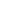 Fatih Projesi Bilişim Teknolojilerinin ve İnternetin Bilinçli, Güvenli Kullanımı Semineri20142014540116ÖZEL EĞİTİM SEMİNERİ20092009040097Bireyselleştirilmiş Eğitim Planı Semineri20122012040149Stratejik Plan Hazırlama ve Değerlendirme Semineri20132013040122Eğitimde Fatih Projesi Teknoloji ve Liderlik Forumu Kursu20132013040024Adı ve Soyadı  GöreviKatıldığı Çalışmanın AdıKatıldığı YılBelge NoMükremin GÜNTEKİNMüdür YardımcısıÖzel Eğitim Semineri(ZORUNLU)Akşam Grubu20082008540217İLK YARDIM İLK MÜDAHALE SEMİNERİ20102010540105OKUL SAĞLIĞI SEMİNERİ20102010540228AFET VE ACİL DURUM HAZIRLIK UYGULAMALARI EĞİTİMİ SEMİNERİ20122012540113İlköğretim Kurumları Standartları Semineri20122012540206Temel Eğitim Öğretmenlerinin Mesleki Gelişim Eğitimi Semineri-1-20122012540217Okul Afet Sorumluları Semineri (ADIM 3)20142014540013   Branşı  Erkek    Kadın    Toplam1Okul Öncesi Öğretmeni-222Sınıf Öğretmeni3693İngilizce-114Rehber Öğretmen-11Yaş Düzeyleri2015 – 2016 Öğretim Yılı2015 – 2016 Öğretim YılıYaş DüzeyleriKişi Sayısı                  %20-3021530-4096940-501850+...18         Hizmet Süreleri2015-2016 Öğretim Yılı İtibari İle2015-2016 Öğretim Yılı İtibari İle         Hizmet SüreleriKişi Sayısı%1-3 Yıl2154-6 Yıl187-10 Yıl21511-15 Yıl32316-20 Yıl43121+... üzeri18Yıl İçerisinde Kurumdan Ayrılan Öğretmen SayısıYıl İçerisinde Kurumdan Ayrılan Öğretmen SayısıYıl İçerisinde Kurumdan Ayrılan Öğretmen Sayısı  Yıl İçerisinde Kurumda Göreve Başlayan Öğretmen Sayısı  Yıl İçerisinde Kurumda Göreve Başlayan Öğretmen Sayısı  Yıl İçerisinde Kurumda Göreve Başlayan Öğretmen Sayısı20132014201520132013-20142015-2016TOPLAM111111GöreviErkekKadınEğitim DurumuHizmet YılıToplam1Memur--2Hizmetli3Sözleşmeli İşçi4Sigortalı İşçi22S.NOUNVANGÖREVLERİ1Okul müdürü   Okul müdürü; Ders okutmakKanun, tüzük, yönetmelik, yönerge, program ve emirlere uygun olarak görevlerini yürütmeye,Okulu düzene koyarDenetler.Okulun amaçlarına uygun olarak yönetilmesinden, değerlendirilmesinden ve geliştirmesinden sorumludur.Okul müdürü, görev tanımında belirtilen diğer görevleri de yapar.2Müdür yardımcısıMüdür başyardımcısı, Ders okuturMüdürün en yakın yardımcısıdır. Müdürün olmadığı zamanlarda müdüre vekâlet eder.Okulun her türlü eğitim-öğretim, yönetim, öğrenci, personel, tahakkuk, ayniyat, yazışma, eğitici etkinlikler, yatılılık, bursluluk, güvenlik, beslenme, bakım, koruma, temizlik, düzen, nöbet, halkla ilişkiler gibi işleriyle ilgili olarak okul müdürü tarafından verilen görevleri yapar.Müdür başyardımcısı, görev tanımında belirtilen diğer görevleri de yapar.4Öğretmenlerİlköğretim okullarında dersler sınıf veya branş öğretmenleri tarafından okutulur.Öğretmenler, kendilerine verilen sınıfın veya şubenin derslerini, programda belirtilen esaslara göre plânlamak, okutmak, bunlarla ilgili uygulama ve deneyleri yapmak, ders dışında okulun eğitim-öğretim ve yönetim işlerine etkin bir biçimde katılmak ve bu konularda kanun, yönetmelik ve emirlerde belirtilen görevleri yerine getirmekle yükümlüdürler.Sınıf öğretmenleri, okuttukları sınıfı bir üst sınıfta da okuturlar. İlköğretim okullarının 4 üncü ve 5 inci sınıflarında özel bilgi, beceri ve yetenek isteyen; beden eğitimi, müzik, görsel sanatlar, din kültürü ve ahlâk bilgisi, yabancı dil ve bilgisayar dersleri branş öğretmenlerince okutulur. Derslerini branş öğretmeni okutan sınıf öğretmeni, bu ders saatlerinde yönetimce verilen eğitim-öğretim görevlerini yapar.Okulun bina ve tesisleri ile öğrenci mevcudu, yatılı-gündüzlü, normal veya ikili öğretim gibi durumları göz önünde bulundurularak okul müdürlüğünce düzenlenen nöbet çizelgesine göre öğretmenlerin, normal öğretim yapan okullarda gün süresince, ikili öğretim yapan okullarda ise kendi devresinde nöbet tutmaları sağlanır. Yönetici ve öğretmenler; Resmî Gazete, Tebliğler Dergisi, genelge ve duyurulardan elektronik ortamda yayımlananları Bakanlığın web sayfasından takip eder.Elektronik ortamda yayımlanmayanları ise okur, ilgili yeri imzalar ve uygularlar.9. Öğretmenler dersleri ile ilgili araç-gereç, laboratuar ve işliklerdeki eşyayı, okul kütüphanesindeki kitapları korur ve iyi kullanılmasını sağlarlar.6Yardımcı hizmetler personeliYardımcı hizmetler sınıfı personeli, okul yönetimince yapılacak plânlama ve iş bölümüne göre her türlü yazı ve dosyayı dağıtmak ve toplamak, Başvuru sahiplerini karşılamak ve yol göstermek, Hizmet yerlerini temizlemek, Aydınlatmak ve ısıtma yerlerinde çalışmak, Nöbet tutmak, Okula getirilen ve çıkarılan her türlü araç-gereç ve malzeme ile eşyayı taşıma ve yerleştirme işlerini yapmakla yükümlüdürler.Bu görevlerini yaparken okul yöneticilerine ve nöbetçi öğretmene karşı sorumludurlar.Mevcut KapasiteMevcut KapasiteMevcut KapasiteMevcut KapasiteMevcut Kapasite Kullanımı ve PerformansMevcut Kapasite Kullanımı ve PerformansMevcut Kapasite Kullanımı ve PerformansMevcut Kapasite Kullanımı ve PerformansMevcut Kapasite Kullanımı ve PerformansMevcut Kapasite Kullanımı ve PerformansPsikolojik Danışman Norm SayısıGörev Yapan Psikolojik Danışman Sayısıİhtiyaç Duyulan Psikolojik Danışman SayısıGörüşme Odası SayısıDanışmanlık Hizmeti AlanDanışmanlık Hizmeti AlanDanışmanlık Hizmeti AlanRehberlik Hizmetleri İle İlgili Düzenlenen Eğitim/Paylaşım Toplantısı Vb. Faaliyet SayısıRehberlik Hizmetleri İle İlgili Düzenlenen Eğitim/Paylaşım Toplantısı Vb. Faaliyet SayısıRehberlik Hizmetleri İle İlgili Düzenlenen Eğitim/Paylaşım Toplantısı Vb. Faaliyet SayısıPsikolojik Danışman Norm SayısıGörev Yapan Psikolojik Danışman Sayısıİhtiyaç Duyulan Psikolojik Danışman SayısıGörüşme Odası SayısıÖğrenci SayısıÖğretmen SayısıVeli SayısıÖğretmenlere YönelikÖğrencilere YönelikVelilere Yönelik11011682463495HACI EMİNE OBA İLKOKULU İNSAN KAYNAKLARI DAĞILIMI VE BİLGİSİHACI EMİNE OBA İLKOKULU İNSAN KAYNAKLARI DAĞILIMI VE BİLGİSİHACI EMİNE OBA İLKOKULU İNSAN KAYNAKLARI DAĞILIMI VE BİLGİSİHACI EMİNE OBA İLKOKULU İNSAN KAYNAKLARI DAĞILIMI VE BİLGİSİHACI EMİNE OBA İLKOKULU İNSAN KAYNAKLARI DAĞILIMI VE BİLGİSİHACI EMİNE OBA İLKOKULU İNSAN KAYNAKLARI DAĞILIMI VE BİLGİSİHACI EMİNE OBA İLKOKULU İNSAN KAYNAKLARI DAĞILIMI VE BİLGİSİHACI EMİNE OBA İLKOKULU İNSAN KAYNAKLARI DAĞILIMI VE BİLGİSİHACI EMİNE OBA İLKOKULU İNSAN KAYNAKLARI DAĞILIMI VE BİLGİSİHACI EMİNE OBA İLKOKULU İNSAN KAYNAKLARI DAĞILIMI VE BİLGİSİHACI EMİNE OBA İLKOKULU İNSAN KAYNAKLARI DAĞILIMI VE BİLGİSİHACI EMİNE OBA İLKOKULU İNSAN KAYNAKLARI DAĞILIMI VE BİLGİSİHACI EMİNE OBA İLKOKULU İNSAN KAYNAKLARI DAĞILIMI VE BİLGİSİHACI EMİNE OBA İLKOKULU İNSAN KAYNAKLARI DAĞILIMI VE BİLGİSİHACI EMİNE OBA İLKOKULU İNSAN KAYNAKLARI DAĞILIMI VE BİLGİSİHACI EMİNE OBA İLKOKULU İNSAN KAYNAKLARI DAĞILIMI VE BİLGİSİÖĞRETMEN İHTİYAÇ DURUMU VE DAĞILIMIÖĞRETMEN İHTİYAÇ DURUMU VE DAĞILIMIÖĞRETMEN İHTİYAÇ DURUMU VE DAĞILIMIÖĞRETMEN İHTİYAÇ DURUMU VE DAĞILIMIÖĞRETMEN İHTİYAÇ DURUMU VE DAĞILIMIÖĞRETMEN İHTİYAÇ DURUMU VE DAĞILIMIÖĞRETMEN İHTİYAÇ DURUMU VE DAĞILIMIÖĞRETMEN İHTİYAÇ DURUMU VE DAĞILIMIÖĞRETMEN İHTİYAÇ DURUMU VE DAĞILIMIÖĞRETMEN MESLEKİ GELİŞİM DÜZEYİÖĞRETMEN MESLEKİ GELİŞİM DÜZEYİÖĞRETMEN MESLEKİ GELİŞİM DÜZEYİÖĞRETMEN MESLEKİ GELİŞİM DÜZEYİÖĞRETMEN MESLEKİ GELİŞİM DÜZEYİÖĞRETMEN MESLEKİ GELİŞİM DÜZEYİÖĞRETMEN MESLEKİ GELİŞİM DÜZEYİKADRO DURUMUKADRO DURUMUEĞİTİM DURUMUEĞİTİM DURUMUEĞİTİM DURUMUHİZMET İÇİ EĞİTİMHİZMET İÇİ EĞİTİMSıra noAdı soyadıGörevBranşKıdemOkuldaki kıdemiNormu var mı?Mevcut(Kadrolu)İhtiyaçÖn lisansLisansYüksek lisansGeçmiş yıllar da aldığı HİE saati toplamı ortalamasıSon yılki hie süresiAldığı ödüller ve cezalarYaptığı bilimsel
Çalış malar ve kitaplar 1Murat BİKETMüdürSınıf Öğretmeni111Var1X3 2Mükremin GÜNTEKİNMüdür YardımcısıSınıf Öğretmeni181Var1X1 3Elçin ÖZTÜRKÖğretmenSınıf Öğretmeni93Var9X 4Eser BAKIRCIÖğretmenOkul Öncesi82Var2X 5Eylül ÖZMEN ANÖğretmenSınıf Öğretmeni161Var9X 6Funda GACARÖğretmenRehber Öğretmen31Var1X 7İmran ÇALIŞKAN KOCABAŞÖğretmenSınıf Öğretmeni163Var9X48İnan ATANÖğretmenSınıf Öğretmeni173Var9X9İsmail BULÖğretmenSınıf Öğretmeni361Var9X10Maaruf ARAZÖğretmenSınıf Öğretmeni133Var9X11Nur KEFELİÖğretmenİngilizce Öğretmeni21Var1X12Saime YAMANÖğretmenSınıf Öğretmeni183Var9X13Tülin GÜVENÖğretmenSınıf Öğretmeni113Var9X14Yeliz BİTİGENÖğretmenOkul Öncesi61Var2X15Yeliz ÖZKAN YÜCESOYÖğretmenSınıf Öğretmeni111Var9X16171819202122232425Araç-Gereçler2015İhtiyaçBilgisayar1016Yazıcı9-Tarayıcı--Tepegöz--Projeksiyon10-Televizyon1-İnternet bağlantısı1-Fen Laboratuvarı1-Bilgisayar Lab.1-Fax-1Video--DVD Player--Fotoğraf makinası1-Kamera -1Okul/kurumun İnternet sitesi1-Fotokopi Makinesi1-Personel/e-mail adresi oranı%100-Diğer araç-gereçlerFiziki MekânVarYokAdediİhtiyaçAçıklamaÖğretmen Çalışma OdasıX1-Ekipman OdasıX3-KütüphaneX1-Rehberlik ServisiX1Resim OdasıX1Müzik OdasıX1Çok Amaçlı SalonX1Ev Ekonomisi OdasıX-İş ve Teknik AtölyesiX1Bilgisayar laboratuarıX1-YemekhaneX-Spor SalonuX1OtoparkX1-Spor AlanlarıX2-KantinX1-Fen Bilgisi Laboratuvarı X11AtelyelerX1Bölümlere Ait DepoX-Bölüm LaboratuvarlarıX-Bölüm Yönetici OdalarıX-Bölüm Öğrt. OdasıX-Teknisyen OdasıX-Bölüm DersliğiX-Arşiv X1-Kaynaklar2015Genel Bütçe Okul aile Birliği 5000Özel İdare Kira Gelirleri 8500Döner Sermaye Vakıf ve Dernekler Dış Kaynak/Projeler Diğer TOPLAM 13500YILLAR20152015HARCAMA KALEMLERİGELİRGİDERKantin8500Okul Aile Birliği5000Temizlik2250Bilgisayar harcamalarıBüro makinaları harc.1750TelefonSosyal faaliyetler1500Kırtasiye2000İnşaat - Bakım3500TOPLAM1350011000ÖĞRETMENÖĞRENCİÖĞRENCİÖĞRENCİOKULToplam öğretmen sayısıÖğrenci sayısıÖğrenci sayısıToplam öğrenci sayısıÖğretmen başına düşen öğrenci sayısıToplam öğretmen sayısıKızErkekToplam öğrenci sayısıÖğretmen başına düşen öğrenci sayısı1316414931324Öğrenci Sayısına İlişkin BilgilerÖğrenci Sayısına İlişkin BilgilerÖğrenci Sayısına İlişkin BilgilerÖğrenci Sayısına İlişkin BilgilerÖğrenci Sayısına İlişkin BilgilerÖğrenci Sayısına İlişkin BilgilerÖğrenci Sayısına İlişkin Bilgiler201520152016201620172017KızErkekKızErkekKızErkek Öğrenci Sayısı164149 Toplam Öğrenci Sayısı313313Yıllara Göre Ortalama Sınıf Mevcutları (İlkokul)Yıllara Göre Ortalama Sınıf Mevcutları (İlkokul)Yıllara Göre Ortalama Sınıf Mevcutları (İlkokul)Yıllara Göre Öğretmen Başına Düşen Öğrenci SayısıYıllara Göre Öğretmen Başına Düşen Öğrenci SayısıYıllara Göre Öğretmen Başına Düşen Öğrenci Sayısı20122013201420122013201426,827,527,426,223,222,8                                              Yıllara Göre Mezun Olan Öğrenci Oranı                                              Yıllara Göre Mezun Olan Öğrenci Oranı                                              Yıllara Göre Mezun Olan Öğrenci Oranı                                              Yıllara Göre Mezun Olan Öğrenci Oranı                                              Yıllara Göre Mezun Olan Öğrenci Oranı                                              Yıllara Göre Mezun Olan Öğrenci Oranı2014-20152014-20152015-20162015-20162016-20172016-2017ÖğrenciSayısıMezunSayısıÖğrenciSayısıMezunSayısıÖğrenciSayısıMezunSayısı29746Sınıf Tekrarı Yapan Öğrenci SayısıSınıf Tekrarı Yapan Öğrenci SayısıSınıf Tekrarı Yapan Öğrenci SayısıÖğretim YılıToplam Öğrenci SayısıSınıf Tekrarı Yapan Öğrenci Sayısı2014-201529702015-20162016-2017Sorumluluğu Bulunan Öğrenci SayısıSorumluluğu Bulunan Öğrenci SayısıSorumluluğu Bulunan Öğrenci SayısıÖğretim YılıToplam Öğrenci SayısıSorumluluğu Bulunan Öğrenci Sayısı2014-201529702015-20162016-2017Devamsızlık Nedeni İle Sınıf Tekrarı Yapan Öğrenci SayısıDevamsızlık Nedeni İle Sınıf Tekrarı Yapan Öğrenci SayısıDevamsızlık Nedeni İle Sınıf Tekrarı Yapan Öğrenci SayısıÖğretim YılıToplam Öğrenci SayısıDevamsızlıktan Dolayı Sınıf Tekrarı Yapan Öğrenci Sayısı2014-201529702015-20162016-2017Ödül ve CezalarÖdül ve CezalarÖdül ve CezalarÖdül ve Cezalar2014-20152015-20162016-2017Öğrenci SayısıÖğrenci SayısıÖğrenci SayısıOnur Belgesi Alan Öğrenci Sayısı8Teşekkür Belgesi Alan Öğrenci SayısıTakdir Belgesi Alan Öğrenci SayDisiplin Cezası Alan Öğrenci Sayısı0YERLEŞİMYERLEŞİMYERLEŞİMToplam Alan ( m²)Bina Alanı ( m²)Bahçe alanı ( m²5900  m²2000  m²3900  m²Sosyal AlanlarSosyal AlanlarSosyal AlanlarTesisin adıKapasitesi (Kişi Sayısı)             AlanıKantin1520 m²YemekhaneToplantı SalonuKonferans SalonuSeminer SalonuSpor TesisleriSpor TesisleriSpor TesisleriTesisin adıKapasitesi (Kişi Sayısı)AlanıBasketbol Alanı100420 m²Futbol Sahası25600 m²Kapalı Spor SalonuDiğerGÜÇLÜ YÖNLERZAYIF YÖNLERÖğretmen, idare ve yardımcı birimlerimizin başarıya odaklanmış, çalışkan, titiz ve azimli bir ekip olması.Tüm çalışanlarımızın işbirliğine açık, bilgi ve tecrübe paylaşımı konusunda hevesli olması.Öğrencilerimizin başarıya aç ve istekli olması. Okulumuza adını veren hayırsever girişimcinin donanım konusunda her zaman yanımızda olması.TKY çalışmalarının uygulanmasıOkul-Aile Birliğinin okulumuzun donanım ve eğitim düzeyinin arttırılması konusunda gayretli olması.Ekip olarak kurum, kuruluş ve esnaflarla olan ilişkilerimiz ve yaptıklarımızın kabul edilmesi Eksikliklerimizin farkında olmamız. Özverili bir ekibe sahip olmamız Okulumuzun teknolojik donanımının yeterli olması.Okulumuzun bulunduğu bölgede yaşayan halkın gelir düzeyinin ve kültürel yapısının düşük olması.Bulunduğumuz bölgede başarılı olan öğrencilerin merkezdeki okullara yönlendirilmesi.Sosyal ve kültürel etkinliklerin yapılacağı spor salonu, tiyatro salonu, sanat atölyeleri vb.nin bulunmaması Yardım edecek ve yardım alınabilecek veli ve kuruluşların az olması Öğrencilerin yeterli alt yapıya sahip olmamaları ve özgüven eksikliği. Okulda yapılan her türlü etkinlik, seminer vb.ne veli katılımının yeterince sağlanamaması. FIRSATLARTEHDİTLEROkul binamızın yeni yapılmış, teknolojik ve fiziki altyapısının yeterli olması.Rehberlik ve veli toplantıları yolu ile okulun çalışmalarının birleştirilmesi. Bulunduğumuz bölgenin bir sanayi bölgesi olması nedeniyle çeşitli firmalardan sponsorluk elde etme imkanının olması.Okulumuzda her ne kadar sosyal ve kültürel etkinlikler için alan olmasa da şehir merkezine yakın olması itibariyle merkezdeki diğer okullar ve kuruluşların bu altyapılarının kullanılabilir olması.Basın yayın organlarına ulaşımın kolay olması nedeniyle her türlü başarının basın aracılığı ile teşvik edici haberlerle duyurulabilecek olması.Kısıtlı imkanlar içinde güzel şeyler başarma fırsatını yakalamak, yapacaklarımızın örnek olmasıElde edeceğimiz başarıların örnek olması Performans değerlendirme sistemiPersonelimizin eğitimde bilişim teknolojilerinin kullanılması konusunda istekli olması.Kurumlar arası işbirliğinin etkin bir şekilde yürütülememesi.Okulun bulunduğu bölgede okullaşmaya ve eğitime karşı soğuk bakan grupların mevcut bulunması.Sosyal etkinliklere karşı çıkan velilerin bulunması.Okula ve öğretmenlere karşı önyargılı yaklaşımların olması.Okulun ekonomik durumunun zayıf olmasıOkul bahçesine iki bahçe kapısı olması nedeniyle okula giriş çıkışların kontrol altına alınmada yaşanan zorluklar.Okulda gece bekçisi olmaması nedeniyle geceleri yaşanan güvenlik problemleri.  MİSYONUMUZÇağdaş bir eğitim ortamında kendini gerçekleştiren; kendisine, çevresine, insanlığa, milli ve manevi değerlere saygılı, empati kurma becerisine sahip, Cumhuriyetin temel ilkelerine ve Atatürk’e bağlı bireyler yetiştirmek için varız.VİZYONUMUZSosyal, kültürel, sportif ve akademik anlamda elde ettiği başarılarla önce bölgesinde, sonra il genelinde örnek okul olmaktır.TEMEL DEĞERLERİMİZPERFORMANS GÖSTERGESİMEVCUT DURUMMEVCUT DURUMMEVCUT DURUMPERFORMANS HEDEFİPERFORMANS HEDEFİPERFORMANS HEDEFİPERFORMANS HEDEFİPERFORMANS HEDEFİPERFORMANS GÖSTERGESİ2012201320142015201620172018201911. Sınıf öğrencilerinden en az 1 yıl okul öncesi eğitim alanların oranı (%)57808588909496100220 gün ve üzeri devamsız öğrenci sayısı--1-----3Eğitim-öğretimden erken ayrılanların oranı (%)000000004Ortaöğretimde örgün eğitim dışına çıkan öğrenci oranı (%)00000000SıraTedbirSorumlu BirimlerOkul bölgesinde öğrenci taraması yapılacakAnasınıfı ÖğretmenleriVelilerle birebir görüşmelerin yapılacakAnasınıfı ÖğretmenleriOkulumuzu tanıtan broşürle basılacakOkul-Aile BirliğiWeb sitemizde okulumuzun tanıtımına ağırlık verilecekOkul İdaresiÖğrenci günlük devam takibinin sağlanmasıSınıf ÖğretmenleriPERFORMANS GÖSTERGESİPERFORMANS GÖSTERGESİMEVCUT DURUMMEVCUT DURUMMEVCUT DURUMPERFORMANS HEDEFİPERFORMANS HEDEFİPERFORMANS HEDEFİPERFORMANS HEDEFİPERFORMANS HEDEFİPERFORMANS GÖSTERGESİPERFORMANS GÖSTERGESİ201220132014201520162017201820191Bir eğitim ve öğretim yılı içerisinde sanat, bilim, kültür ve spor alanlarından birinde en az bir faaliyete katılan öğrenci sayısıBir eğitim ve öğretim yılı içerisinde sanat, bilim, kültür ve spor alanlarından birinde en az bir faaliyete katılan öğrenci sayısı68971301401501601751752Öğrenci başına okunan kitap oranı (okunan kitap sayısı / öğrenci sayısı)1.Sınıf1215,51315182025252.Sınıf12,216,81920222425283.Sınıf2016,31920222425304.Sınıf15,521,121,125283032353Onur veya iftihar belgesi alan öğrenci sayısıOnur veya iftihar belgesi alan öğrenci sayısı888222334Uluslararası yarışmalara katılan öğrenci sayısıUluslararası yarışmalara katılan öğrenci sayısı000011115Beyaz Bayrak Sertifikası ‘Var’ ‘Yok’Beyaz Bayrak Sertifikası ‘Var’ ‘Yok’VarVarVarVarVarVarVarVar6Beslenme Dostu Okul SertifikasıBeslenme Dostu Okul SertifikasıYokYokYokYokVarVarVarVar7Okul, öğrenci veya öğretmenlerin yaptığı patent veya faydalı model başvuru sayısıOkul, öğrenci veya öğretmenlerin yaptığı patent veya faydalı model başvuru sayısıYokYokYokYok1111SıraTedbirSorumlu Birimler1Öğrencilerin kültürel ve sosyal alanlarda düzenlenecek yarışma vb katılmaları sağlanacakSınıf ÖğretmenleriOkul İdaresi2Kitap okuma yarışmaları düzenlenecek, kitap okumak teşvik edilecek Sınıf ÖğretmenleriOkul İdaresi3Beyaz Bayrak sertifikasının devamı sağlanacakOkul İdaresi4‘Beslenme Dostu Okul’ sertifikasının alınması için çaba sarfedilecekOkul İdaresiPERFORMANS GÖSTERGESİMEVCUT DURUMMEVCUT DURUMMEVCUT DURUMPERFORMANS HEDEFİPERFORMANS HEDEFİPERFORMANS HEDEFİPERFORMANS HEDEFİPERFORMANS HEDEFİPERFORMANS GÖSTERGESİ2012201320142015201620172018201914.Sınıf yabancı dil yılsonu ortalamaları77,5470,4781,882828585882Uluslararası hareketlilik programlarına ve projelerine katılan öğrenci sayısı000001123Eğitimde yenilikçi yaklaşımlar kapsamında düzenlenen seminer ve kurslara katılan öğretmen sayısı.000011114AB Eğitim ve Gençlik Programları kapsamında yapılan kurumsal/bireysel proje başvuru sayısı00000111SıraTedbirSorumlu Birimler1DynEd yabancı dil programı uygulaması için BT Sınıfında gerekli düzenlemeler yapılarak BT Sınıfının yabancı dil derslerinde aktif olarak kullanımı sağlanacak.Sınıf Öğretmeni
BT Öğretmeni2Öğretmenler eğitimde yenilikçi yaklaşımlar kapsamında düzenlenen seminer ve kurslara katılımı konusunda teşvik edilecek.Okul İdaresi3AB Eğitim ve Gençlik Programlarına katılım konusunda öğretmenler teşvik edilecek. Okul İdaresi
Sınıf Öğretmenleri4Öğrencilerin uluslararası hareketlilik programlarına ve projelerine katılımları konusunda gerekli girişimler yapılacak.Okul İdaresi
Branş Öğretmenleri5Yabancı dil dersi ortalamasının arttırılabilmesi için etüt çalışmaları düzenlenecek.Okul İdaresi
İngilizce ÖğretmeniPERFORMANS GÖSTERGESİMEVCUT DURUMMEVCUT DURUMMEVCUT DURUMPERFORMANS HEDEFİPERFORMANS HEDEFİPERFORMANS HEDEFİPERFORMANS HEDEFİPERFORMANS HEDEFİPERFORMANS GÖSTERGESİ201220132014201520162017201820191Öğrenci başına düşen öğretmen sayısı0,030,040,040,040,040,050,050,052Çalışan başına düşen yıllık hizmet içi eğitim süresi (saat)3901803603603604004004503Lisansüstü eğitimi tamamlayan personel oranı (%)111111224YDS veya eşdeğer dil sınavlarından birinden en az C seviyesinde başarı gösteren personel oranı (%)111111225Ücretli öğretmen sayısının toplam öğretmen sayısına oranı (%)  000000006Norm kadro doluluk oranı (%)1001001001001001001001007Hizmet İçi Eğitim Memnuniyet Oranı (%)100100100100100100100100SıraTedbirSorumlu Birimler1Personelin daha fazla hizmet içi eğitime katılması sağlanacakOkul İdaresiSınıf Öğretmenleri2Lisansüstü eğitimini tamamlayan öğretmen sayısı arttırılacakOkul İdaresiSınıf Öğretmenleri3Öğretmenlerimizin dil sınavlarına girmeleri teşvik edilecekOkul İdaresiSınıf ÖğretmenleriPERFORMANS GÖSTERGESİMEVCUT DURUMMEVCUT DURUMMEVCUT DURUMPERFORMANS HEDEFİPERFORMANS HEDEFİPERFORMANS HEDEFİPERFORMANS HEDEFİPERFORMANS HEDEFİPERFORMANS GÖSTERGESİ201220132014201520162017201820191Spor salonu000011112Kamera sayısı0007101010103Kamera ile izlenebilen stratejik alanlar0007101010104Bina dış cephesinin bakım, onarım ve boyanma sayısı000010005Okulumuza maddi destek sağlayan kişi / kurum sayısı111122346Okul kütüphanesindeki kitap sayısı19821956192420002200240026002800SıraTedbirSorumlu Birimler1Hayırsever Gültekin OBA ve ilgili kurumlarla iletişime geçilecektir.Okul İdaresi2Paydaşlarla gerekli yazışmalar yapılacak.Okul İdaresi3Süreci hızlandırmak için basın ve yayın organları ile iletişime geçilecek. Okul İdaresi4Bina dış cephesinde meydana gelen sıva döküntüleri onarılacak, bina dış cephesi boyanacak.Okul İdaresi5Çevredeki iş adamları, fabrika ve firmalarla görüşülerek okulumuza yeni maddi kaynaklar bulunacak.Okul İdaresi6Kütüphanedeki kitap sayısını arttırmak ve kütüphaneye öğrencilerin ilgisini çekecek yeni kitaplar kazandırmak amacıyla “Her Evden Bir Kitap” adlı bağış kampanyası düzenlenecek.Değişik yayınevleri ve şehir merkezindeki kitap evleri ile görüşülerek okul kütüphanesine kitap bağışı sağlanacak.Okul İdaresiSınıf ÖğretmenleriAMAÇ VE HEDEFLER2015 2016 2017 2018 2019 ToplamStratejik Amaç 15005005005002000Stratejik Hedef.1.1. 5005005005002000Stratejik Amaç 21850900900100011005750Stratejik Hedef.2.1.1850900900100011005750Stratejik Amaç 360001000100010009000Stratejik Hedef.3.2.60001000100010009000TOPLAM1.8507.40002.4002.5002.60016.750Maaruf ARAZİmran Ç. KOCABAŞFunda GACARİnan ATANEylül Ö. ANSınıf ÖğretmeniSınıf ÖğretmeniRehber ÖğretmenSınıf ÖğretmeniSınıf ÖğretmeniMurat BİKETOkul Müdürü